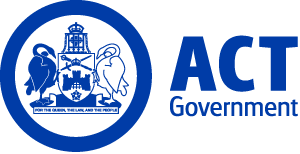 ACT Government GazetteGazetted Notices for the week beginning 02 January 2020VACANCIESCalvary Health Care ACT (Public)Critical CareRN - Transition to Critical Care ProgramRN1.year 2 - year 8 $70,625 -$90,814, Canberra (PN: several)Gazetted: 02 January 2020Closing Date: 12 January 2020Full position details can be seen on Calvary Public Hospital Bruce's website, https://calvarycareers.mercury.com.au/Reference Number: 11185Note: Part Time positions Contact Officer: Rachel Longhurst 02 6201 6099 rachel.longhurst@calvarycare.org.au Applications can be forwarded to: https://calvarycareers.mercury.com.au/Geriatric Rapid Acute Care Evaluation TeamRegistered NurseExecutive Level RN2 $94,409.00 - $100,061, Canberra (PN: Expected)Gazetted: 02 January 2020Closing Date: 3 January 2020Full position details can be seen on Calvary Public Hospital Bruce's website, https://calvary.mercury.com.au Reference Number: 11326Contact Officer: Rowena Hogan (02) 6201 6676 Rowena.Hogan@calvary-act.com.au Applications can be forwarded to: https://calvary.mercury.com.auCanberra Institute of TechnologySelection documentation and the mandatory application cover sheet for the following positions may be downloaded from: http://www.jobs.act.gov.au/ Applications can be sent via email to: jobs@act.gov.auIndustry Engagement and Strategic RelationsMarketingMarketing OfficerAdministrative Services Officer Class 6 $85,394 - $97,732, Canberra (PN: 41206)Gazetted: 08 January 2020Closing Date: 29 January 2020Details: Under limited direction manage a range of marketing communication activities for nominated colleges or divisions within the Canberra Institute of Technology (CIT) including:Responsibility for planning, coordinating and implementing advertising and promotions activities for CIT colleges and divisions as tasked.Work collaboratively as a member of the CIT Marketing team in planning and executing a range of marketing communications, including advertising, publications, direct marketing and branding.Work collaboratively with CIT Colleges and Divisions to develop appropriate marketing and communications strategies to support the delivery of quality vocational education and training.Work collaboratively across internal CIT teams including marketing, communications, business development and senior officers to deliver key organisation activities.Understand contemporary engagement practices including user research methodologies and techniques.Work with stakeholders, subject experts and multidisciplinary teams to prepare and design marketing strategies and tactics.Provide project management on a range of CIT initiatives, including both external and internal events, projects and the production of publications.Assist in raising CIT’s brand profile to existing and potential staff, students, industry and the community in the ACT region.CIT is committed to building an inclusive workplace through a culturally diverse workforce. As part of this commitment we strongly encourage and welcome applicants from Aboriginal or Torres Strait Islander peoples and/or people with a disability.Note: This is a temporary position available for a period of 12 months with the possibility of extension and/or permanency. Temporary employment offered as a result of this advertisement may lead to permanency/promotion as per the Public Sector Management Standards, Section 14 – Direct appointment of employee – general, and Section 20 – Direct promotion - general and CIT Enterprise Agreements. An order of merit will be established from this selection process and may be used to fill future identical vacancies over the next 12 months. Selection may be based on application and referee reports only.How to Apply: Applications should be submitted via the Apply Now button below including a two page pitch addressing the Selection Criteria and your curriculum vitae.Applications should be submitted via the Apply Button now.Contact Officer: Corey Uncles (02) 6207 0742 corey.uncles@cit.edu.auChief Minister, Treasury and Economic DevelopmentSelection documentation and the mandatory application cover sheet for the following positions may be downloaded from: http://www.jobs.act.gov.au/ Applications can be sent via email to: jobs@act.gov.auShared ServicesStrategic FinanceCosting and Internal Audit AssuranceFinancial and Costing AnalystAdministrative Services Officer Class 6 $85,394 - $97,732, Canberra (PN: 41977)Gazetted: 07 January 2020Closing Date: 21 January 2020Details: Do you want to make a difference to the ACT Community? Do you want to be part of an innovative business and friendly/culture that supports staff, lifestyle balance and career progression? Then the Shared Services Strategic Finance team is looking for you! Shared Services' vision is to provide efficient, effective services based on accountability and best practice. You will be responsible for a wide range of finance related activities including undertaking data analysis, costing's as well as billing to customers. You will have very good communication skills which will greatly assist you in providing support to your managers, working in a dynamic and complex environment. We want an innovative, forward-thinking professional who does not mind digging into data and searching for potential loopholes and vulnerabilities, and providing improvements to processes. Your enthusiasm, analytical skills and forensic potential as well as your ability to manage and prioritise workloads will ensure your suitability for the role. Chief Minister, Treasury and Economic Development Directorate (CMTEDD) supports workforce diversity and is committed to creating an inclusive workplace. As part of this commitment, Aboriginal and Torres Strait Islander people, people with disability and those who identify as LGBTIQ are encouraged to apply.Eligibility/Other Requirements: Tertiary qualifications in Accounting, Commerce, Finance or a related field is essential. Membership and professional accreditation or progress there to of a peak Australian accounting body such as CPA or CA is highly desirable.Note: This is a temporary position available for a period of six months with the possibility of permanency. An order of merit will be established from this selection process and may be used to fill future identical vacancies over the next 12 months.How to Apply: The online application form requires a curriculum vitae, copies of qualifications and a two page written response demonstrating your suitability against What You Will Do, Professional/Technical Skills and Knowledge, and Behavioural Capabilities required for this role as outlined in the attached Position Description. A referee report will be requested upon completion of the interview process.To ensure the selection panel can view your application, all documents must be saved in Microsoft Word formats (.docx,doc) or Rich Text Format (.rft). Other formats may not be readable on ACTPS computers and will not be accepted.Applications should be submitted via the Apply Button now.Contact Officer: Nirajan Adhikari (02) 6205 9812 nirajan.adhikari@act.gov.auTreasuryRevenue Management GroupOperationsCustomer Service SupervisorAdministrative Services Officer Class 5 $79,253 - $83,888, Canberra (PN: 02749)Gazetted: 07 January 2020Closing Date: 21 January 2020Details: The ACT Revenue Office (ACTRO) is seeking a highly-motivated and flexible individual to join a fast paced customer service team as a Customer Service Supervisor. The ideal candidate will have a positive can-do attitude and provide support to the ACTRO Customer Contact Team to meet and exceed goals. Chief Minister, Treasury and Economic Development Directorate (CMTEDD) supports workforce diversity and is committed to creating an inclusive workplace. As part of this commitment, Aboriginal and Torres Strait Islander peoples, people with disability and those who identify as LGBTIQ are encouraged to apply. Note: This position will be moving to a new workplace designed for activity-based working (ABW) in 2020. Under ABW arrangements, officers will not have a designated workstation/desk. The position is can be filled on either a full-time or part-time basis. A merit pool will be established from this selection process and may be used to fill future identical vacancies over the next 12 months. Selection may be based on application and referee reports only. How to Apply: Applicants are asked to provide a pitch of no more than two pages outlining your qualifications and experience against the required capabilities. Please provide a current curriculum vitae.Applications should be submitted via the Apply Button now.Contact Officer: Bernada McDonald (02) 6205 1601 bernada.mcdonald@act.gov.auAccess CanberraEnvironment Protection AuthorityEnvironment Protection AuthorityEnvironment Protection OfficerTechnical Officer Level 3 $73,974 - $83,600, Canberra (PN: 02638)Gazetted: 03 January 2020Closing Date: 24 January 2020Details: Are you looking for an opportunity to kick off your career in environment protection in the public service? Do you have a passion for the environment and regulation? Then a role in our team might be just what you are looking for.The Environment Protection Authority (EPA) is the primary environmental regulator for the ACT.Our Mission is to protect and enhance the well-being of the environment and community as the ACT’s primary environmental regulator. Our Vision is a sustainable environment for future generations.In this role you will learn about the risk/harm principle of regulation which helps to protect our environment. You will review applications, undertake inspections and compliance activities and make recommendations relating to applications for approvals and licenses. If this sounds like a role for you call the contact officer and apply.The EPA is responsible for a range of environment protection issues including air and water quality, hazardous materials, contaminated sites and environmental noise. We administer the Environment Protection Act 1997, Water Resources Act 2004, Clinical Waste Act 1990 and Lakes Act 1970.Chief Minister, Treasury and Economic Development Directorate (CMTEDD) supports workforce diversity and is committed to creating an inclusive workplace. As part of this commitment, Aboriginal and Torres Strait Islander peoples, people with disability and those who identify as LGBTIQ are encouraged to apply.Note: An order of merit will be established from this selection process and may be used to fill future identical vacancies over the next 12 months. This position will be moving to a new workplace designed for activity-based working (ABW) in 2020. Under ABW arrangements, officers will not have a designated workstation/desk.How to Apply: Please submit a two page personal pitch providing examples from your past experience demonstrating your suitability against the Professional, Technical Skills, Knowledge and Behavioural requirements for this role. Accompanying your pitch please provide your curriculum vitae including two referees.Applications should be submitted via the Apply Button now.Contact Officer: Narelle Sargent (02) 6207 5782 narelle.sargent@act.gov.auApplicants should note that a Joint Selection Committee (JSC) established in accordance with the collective/enterprise agreement provisions will assess all applications for this position.Shared Services ICTCustomer Engagement ServicesCIT ICTICT Operations OfficerInformation Technology Officer Class 1 $69,125 - $78,687, Canberra (PN: 25970)Gazetted: 08 January 2020Closing Date: 22 January 2020Details: In this position, you will be working with a high performing team to deliver evolving ICT services and support to meet business objectives. You will also be working collaboratively, efficiently and often autonomously on daily tasks.Chief Minister, Treasury and Economic Development Directorate (CMTEDD) supports workforce diversity and is committed to creating an inclusive workplace. As part of this commitment, Aboriginal and Torres Strait Islander peoples, people with disability and those who identify as LGBTIQ are encouraged to apply.Eligibility/Other Requirements:Experience in the delivery of a high level of customer service, along with a good understanding of ICT products and services, is essential for this role.An ACT Government CMTEDD Baseline clearance is required for this position.Driver’s licence class C is essential.  How to Apply: Interested eligible candidates should review the attached Position Description and provide a curriculum vitae of no more than three pages, supported by a two page written application or “pitch” to support their application. This should contain evidence of their suitability for the role by including examples that clearly demonstrate relevant Skills, Knowledge and Behavioural capabilities as required.Applications should be submitted via the Apply Button now.Contact Officer: Tony Kraljevic (02) 6207 0045 tony.kraljevic@act.gov.au TreasuryCommercial Services and Reform (CSI)Infrastructure Finance and Reform (IFR)Senior Director, Infrastructure FinanceInfrastructure Manager/Specialist 3 $187,161, Canberra (PN: 33948)Gazetted: 07 January 2020Closing Date: 21 January 2020Details: Infrastructure Finance and Reform is seeking applications to fill the role of Senior Director – Infrastructure Finance. The role reports to the Executive Branch Manager and works alongside the Directors of Capital Framework, Unsolicited Proposals and Governance and Administration within the Infrastructure Finance and Reform branch in Treasury.The role requires a high performing person who shows initiative and can work in a dynamic and high-pressure environment to fill the permanent position of Senior Director, Infrastructure Finance. If you are interested in fulfilling work across multiple government Directorates, where no two days are the same; can juggle competing priorities; and have demonstrated experience in Public Private Partnerships, this job could be for you.The role has responsibility for supporting the commercial and financial guidance of the Territory's largest capital works projects. In particular, the successful candidate will be heavily involved in the development of the Light Rail – City to Woden PPP project.Chief Minister, Treasury and Economic Development Directorate (CMTEDD) supports workforce diversity and is committed to creating an inclusive workplace. As part of this commitment, Aboriginal and Torres Strait Islander peoples, people with disability and those who identify as LGBTIQ are encouraged to apply. Eligibility/Other Requirements: Essential - The successful applicant will need to provide evidence of a relevant professional qualification or accreditation with a professional body recognised within Australia; or significant Infrastructure knowledge and/or project finance experience. Tertiary qualifications in a relevant field will be well regarded. A security clearance may also be required.Note: An order of merit will be established from this selection process and may be used to fill future identical vacancies over the next 12 months.How to Apply: Please submit an application letter of no more than 1500 words, which should include how the candidate satisfies the Selection Criteria along with a curriculum vitae.Applications should be submitted via the Apply Button now.Contact Officer: David Asteraki (02) 6205 5198 david.asteraki@act.gov.auApplicants should note that a Joint Selection Committee (JSC) established in accordance with the collective/enterprise agreement provisions will assess all applications for this position.Communication and EngagementWhole of Government Communications and EngagementWhole of Government Communications and EngagementSenior Director, Whole of Government Communications and Engagement ServicesSenior Officer Grade A $147,006, Canberra (PN: 37685)Gazetted: 07 January 2020Closing Date: 21 January 2020Details: Our role is to ensure the Canberra community is well informed on government programs, policies and services and has meaningful opportunities to inform decision making. We listen to the people of Canberra and are their voice in government. We value ongoing learning and will support you to grow your career.You will lead a team responsible for managing the day to day delivery of Whole of Government Communications and Engagement (CE) policies, guidance, services and tools, research and insights and professional development for communications and engagement staff across government. Chief Minister, Treasury and Economic Development Directorate (CMTEDD) supports workforce diversity and is committed to creating an inclusive workplace. As part of this commitment, Aboriginal and Torres Strait Islander peoples, people with disability and those who identify as LGBTIQ are encouraged to apply. Eligibility/Other Requirements: Relevant tertiary qualifications and significant experience managing high performing communications, engagement, public relations, marketing, or strategic communications teams is essential.You should have an established track record in providing advice and implementing contemporary and emerging CE services; andA strong focus on maintaining effective working relationships with stakeholders.It is essential applicants can work flexibly in a fast-paced environment, with some out of hours work required.Note: This position is located in and activity-based working (ABW) environment where staff do not have a designated workstation/desk. An order of merit will be established from this selection process and may be used to fill future identical vacancies over the next 12 months.How to Apply: Please provide a written application that addresses the selection criteria in a two-page pitch, along with your curriculum vitae, two referees and their contact details.Applications should be submitted via the Apply Button now.Contact Officer: Nicole Mahar (02) 6205 9530 nicole.mahar@act.gov.auCommercial Services and InfrastructureACT Property GroupIntegrated Facilities ManagementSenior Director - Integrated Facilities ManagementSenior Officer Grade A $147,006, Canberra (PN: 33746)Gazetted: 06 January 2020Closing Date: 21 January 2020Details: ACT Property Group are seeking a suitably qualified and experienced senior leader to manage the Integrated Facilities Team. This team ensures properties managed by ACT Property Group and maintained on behalf of Directorates are repaired, inspected, maintained and upgraded by qualified and experienced staff and contractors. The team provides the main intake and reception service managing customer enquiries and managing repairs and maintenance for ACT Government owned buildings. The team also manages planned maintenance and upgrades to ensure buildings are fit for purpose. ACT Property Group also has a group of qualified trades staff who provide maintenance services to ACT Government buildings. This is a hands on role managing the large multi-disciplined team and ensuring delivery of building maintenance and upgrade services in a customer focused way.ACT Property Group provides expert property management and maintenance services to the ACT Government and the Community. The Group manages and maintains buildings and property that enable the ACT Government to provide Government and community services. The group supports the ACT Governments delivery of its services through flexible, efficient and cost effective accommodation solutions and property services. Community services and support are also enabled through the provision of properties to community organisations at affordable rental rates.  ACT Property Group operates on a fee for service basis with a requirement to provide a dividend to government.ACT Property Group has recently updated its structure. This position will be part of the Senior Management Team leading implementation of the new arrangements and ensuring improved delivery of services to customers and stakeholders.Chief Minister, Treasury and Economic Development Directorate (CMTEDD) supports workforce diversity and is committed to creating an inclusive workplace. As part of this commitment, Aboriginal and Torres Strait Islander peoples, people with disability and those who identify as LGBTIQ are encouraged to apply.Eligibility/Other Requirements: Applicants need demonstrated experience in a leadership role in property or a related discipline.  Applicants must hold (or have the capacity to obtain) a White Card, Asbestos Awareness and a current drivers licence. Membership of a relevant professional association and relevant professional qualifications are highly desirable.Note: This is a temporary position available immediately until 31 July 2020. An order of merit will be established from this selection process and may be used to fill future identical vacancies over the next 12 months. This position is based in an activity-based working (ABW) environment. Under ABW arrangements, officers will not have a designated workstation/desk.How to Apply: Please review the Position Description for details about the role and associated responsibilities. Suitability for this position will be assessed on your demonstrated Skills, Experience, Knowledge and Behaviour in relation to the duties/responsibilities listed in the Position Description.Please submit the following:1. A two page expression of interest that tells the selection committee about your ability to perform the advertised role (Knowledge, Experience, Skills, Behaviour) and why you are the best person for this role. The EOI should:⦁ Show that you have the capabilities in “What You Require” section of the Position Description including Professional/Technical Skills and Knowledge, and Behavioural Capabilities.⦁ Demonstrate your capacity to perform the duties and responsibilities detailed in “What You Will Do” at the specified classification including examples of how you have done this in the past.⦁ Tell the panel how your abilities, ingenuity, experience and qualifications make you the best person for this role.2. A current curriculum vitae including details of work history (roles, timing, responsibilities, achievements), professional memberships and qualifications.3. Contact details of at least two referees.Applications should be sent to the contact officerContact Officer: Liz Clarke (02) 6205 9218 liz.clarke@act.gov.au    CorporatePeople and DevelopmentDirector, Organisational DevelopmentSenior Officer Grade B $126,577 - $142,494, Canberra (PN: 55528)Gazetted: 08 January 2020Closing Date: 22 January 2020Details: The People and Capability Branch within the Chief Minister, Treasury and Economic Development Directorate (CMTEDD) is seeking a motivated and high performing Director. As the Director of the Organisational Development team you will be responsible for the planning, development and management of programs and initiatives that enhance the capability of the directorate to meet current and future business requirements. Chief Minister, Treasury and Economic Development Directorate (CMTEDD) supports workforce diversity and is committed to creating an inclusive workplace. As part of this commitment, Aboriginal and Torres Strait Islander peoples, people with disability and those who identify as LGBTIQ are encouraged to apply.Eligibility/Other Requirements: Tertiary studies or extensive relevant experience in a human resource related discipline is highly desirableNote: This position will be moving to a new workplace designed for activity-based working (ABW) in 2020. Under ABW arrangements, officers will not have a designated workstation/desk.How to Apply: Please provide a two-page pitch outlining your experience and/or abilities against the requirements and duties outlined in the Position Description and your curriculum vitae with contact details for at least two referees.Applications should be submitted via the Apply Button now.Contact Officer: Maggie Drejer-White (02) 6207 4897 maggie.drejer-White@act.gov.auShared ServicesShared Services ICTStrategic BusinessProgram ManagerSenior Officer Grade B $126,577 - $142,494, Canberra (PN: 17730, several)Gazetted: 07 January 2020Closing Date: 23 January 2020Details: The Program Manager role is part of a multi-disciplinary team within Strategic Business, Portfolio Delivery. These roles will be required to lead and manage a team of project managers and other professionals, responsible for delivering a variety of ICT and business projects across the organisation. You will be required to coordinate and support a suite of project delivery activities, including program and project outcomes, quality assurance, budgets, resource management and governance, on behalf of ACT Government Directorates. These positions are the senior contact point for all key stakeholders in relation to project activities. To be successful in this position, you will have a proven record in successful program delivery, exercising both initiative and judgement in the interpretation of Programme Management practices and procedures; provide detailed technical, professional and governance advice in relation to complex problems. Chief Minister, Treasury and Economic Development Directorate (CMTEDD) supports workforce diversity and is committed to creating an inclusive workplace. As part of this commitment, Aboriginal and Torres Strait Islander peoples, people with disability and those who identify as LGBTIQ are encouraged to apply. Eligibility/Other Requirements: Current baseline security clearance or ability to obtain and hold a baseline security clearance is mandatory. Project Management qualifications in PRINCE2 or PMBOK are mandatory, experience and qualifications in MSP would be highly desirable. Note: These are temporary position's available for a period of six months with the possibility permanency. An order of merit will be established from this selection process and may be used to fill future identical vacancies over the next 12 months. Selection may be based on application and referee reports only.How to Apply: Please submit a written response of no more than two pages, contact details for at least two referees and a current curriculum vitae. The response should be written in the form of a pitch, providing evidence of your capacity to perform the duties and responsibilities (what you will do). Your pitch should detail your greatest achievements and how they relate to this position and its requirements. Your pitch should also address your ability and experience and what you can bring to the role.Applications should be submitted via the Apply Button now.Contact Officer: Nick Crossley (02) 6207 8919 nick.crossley@act.gov.auCorporatePeople and CapabilityOrganisational DevelopmentAssistant Director - Organisational DevelopmentSenior Officer Grade C $107,475 - $115,687, Canberra (PN: 35564)Gazetted: 08 January 2020Closing Date: 22 January 2020Details: The Organisational Development Team within the People and Capability Branch, Chief Minister, Treasury and Economic Development Directorate (CMTEDD) Corporate is seeking a dynamic and self-motivated individual who is committed to building organisational capability and positive workplace cultures. The People and Capability Branch supports the Directorate through the provision of a broad range of strategic human resource management functions. In partnership with executives, key stakeholders and staff you will be responsible for developing, implementing and monitoring a range of Strategic HR initiatives. To be successful in this role you require well-developed communication and stakeholder management skills, demonstrated ability to see projects through to completion while achieving quality results in a fast-paced environment.Chief Minister, Treasury and Economic Development Directorate (CMTEDD) supports workforce diversity and is committed to creating an inclusive workplace. As part of this commitment, Aboriginal and Torres Strait Islander peoples, people with disability and those who identify as LGBTIQ are encouraged to apply.Eligibility/Other Requirements: Qualifications in Human Resources and/or Organisational Development is highly desirable.Note: This is a temporary vacancy for 12 months with possibility of extension or permanency. This position will be moving to a new workplace designed for activity-based working (ABW) in 2020. Under ABW arrangements, officers will not have a designated workstation/desk.How to Apply: Please provide a two-page pitch demonstrating your experience and suitability to perform the role. Your pitch should include relevant examples that demonstrates the Technical and Behavioural capabilities set out in the Position DescriptionApplications should be submitted via the Apply Button now.Contact Officer: Maggie Drejer-White (02) 6207 4897 maggie.drejer-white@act.gov.auTreasuryCommercial Services and InfrastructureNational Arboretum CanberraBusiness Development OfficerSenior Officer Grade C $107,475 - $115,687, Canberra (PN: 12882)Gazetted: 08 January 2020Closing Date: 10 February 2020Details: The National Arboretum Canberra is seeking a highly organised and experienced person to support the Business Manager in the management of the day to day operations of the business including finance and the management of budgets; coordination of Government business requests, management and monitoring of contracts and leases, managing relationships with partners and vendors, identify opportunities an develop plans for business development which includes seeking grants that will assist the National Arboretum Canberra in its strategic vision and business plan.Chief Minister, Treasury and Economic Development Directorate (CMTEDD) supports workforce diversity and is committed to creating an inclusive workplace. As part of this commitment, Aboriginal and Torres Strait Islander peoples, people with disability and those who identify as LGBTIQ are encouraged to apply.Eligibility/Other Requirements: Tertiary Qualifications in Property Management / Business Administration /Contract Management/ Finance or similar.Note: An order of merit will be established from this selection process and may be used to fill future identical vacancies over the next 12 months.How to Apply: Applicants are to address the Selection Criteria located in the Position Description, and provide a current curriculum vitae and the names and contact of two referees.Applications should be submitted via the Apply Button now.Contact Officer: Scott Saddler (02) 6205 4056 Scott.Saddler@act.gov.auApplicants should note that a Joint Selection Committee (JSC) established in accordance with the collective/enterprise agreement provisions will assess all applications for this position.Community ServicesSelection documentation and the mandatory application cover sheet for the following positions may be downloaded from: http://www.jobs.act.gov.au/ Applications can be sent via email to: jobs@act.gov.auChildren, Youth and FamiliesChildren and FamiliesChild and Family CentresChild and Family Worker's, Child and Family Centres - Children, Youth and FamiliesHealth Professional Level 3 $93,346 - $98,359 (up to $103,237 on achieving a personal upgrade), Canberra (PN: 11461, several)Gazetted: 06 January 2020Closing Date: 20 January 2020Details: Several temporary opportunities exist for Child and Family Workers within the three Child and Family Centres, located at Tuggeranong, Gungahlin and West Belconnen. Child and Family Workers provide a range of early intervention supports and programs, including case management for families with high and complex needs, and facilitating group programs. Working as part of an integrated team and in collaboration with service partners, Child and Family Workers provide tailored responses to meets the needs of children and their families. A priority focus is engagement with Aboriginal and Torres Strait Islander families and the provision of culturally safe and inclusive services and supports. We strongly encourage and welcome applications from Aboriginal and/or Torres Strait Islander people.   These positions will work from the Centres and outreach settings across Canberra, such as family homes, the Koori Preschools and schools. These successful applicants will have experience and expertise working with families with diverse circumstances, strengths and needs. Resilience, flexibility and well-developed interpersonal communication skills are essential.The ACT Public Service supports workforce diversity and is committed to creating an inclusive workplace. As part of this commitment, Aboriginal and Torres Strait Islander peoples, people with disability, culturally diverse people and those who identify as LGBTIQ are encouraged to apply.Eligibility/Other Requirements:Applicants must possess a relevant degree such as Social Work, Psychology, Early Childhood Education or a related field.At least three years post qualification experience in a relevant field of case management working with children and families.Currents drivers’ licence is essential.A sound knowledge and understanding of the social and economic issues affecting children, young people and their families within the ACT Government.Prior to commencing in this role, a current registration issued under the Working with Vulnerable People (Background Checking) ACT 2011 will be required. For further information on Working with Vulnerable people registrations refer to: www.legislation.act.gov.au/a/2011-44/default.asp and https://www.accesscanberra.act.gov.au/app/answers/detail/a_id/1804 Note: These is a temporary position available immediately until 31 July 2020. An order of merit will be established from this selection process and may be used to fill future identical vacancies over the next 12 months. How to Apply: Applications should include a supporting statement of no more than two pages outlining experience against the selection criteria outlined in the attached Position Description along with contact details of at least two referees and a current curriculum vitae.Applications should be submitted via the Apply Button now.Contact Officer: Joe Hutchinson (02) 6207 8228 joe.hutchinson@act.gov.auChildren, Youth and FamiliesChildren and FamiliesChild Development ServiceSpeech PathologistHealth Professional Level 3 $92,103 - $97,049 (up to $101,862 on achieving a personal upgrade), Canberra (PN: 36172)Gazetted: 06 January 2020Closing Date: 20 January 2020Details: The Child Development Service has a vacancy available for a HP3 Speech Pathologist. This is a permanent position. The Child Development Service focuses on identifying developmental delays for children 0-6 years and autism assessment to age 12 years. The speech pathologist in this position will provide clinical services within a community based, multidisciplinary team within the Child Development Service. The successful staff member will screen children to identify those at risk of developmental delay, support their movement through the service system and may also be involved in the provision of autism assessments within a multidisciplinary team. Community Services Directorate is an inclusive employer where all people are respected and valued for their contribution. We strongly encourage and welcome applications from Aboriginal and/or Torres Straight Islander people, People with a Disability, people from culturally and linguistically diverse backgrounds, veterans, mature age workers and lesbian, gay, bisexual, transgender, intersex and queer (LGBTIQ) people.Eligibility/Other Requirements: Tertiary qualification in Speech Pathology. Eligible for Membership of Speech Pathology Australia. Current driver’s licence. Prior to commencing this role, a current registration issued under the Working with Vulnerable People (Background Checking) Act 2011 is required. For further information on Working with Vulnerable People registration refer to - https://www.accesscanberra.act.gov.au/app/answers/detail/a_id/1804.    Note: An order of merit will be established from this selection process and may be used to fill future identical vacancies over the next 12 months.  How to Apply: Please provide a curriculum vitae, qualifications and referee reports. Applications should be submitted via the Apply Now button below.Contact Officer: Sophia Hehir (02) 6205 5199 sophia.hehir@act.gov.auHousingExecutive Government and EngagementHousing Liaison OfficerAdministrative Services Officer Class 6 $85,394 - $97,732, Canberra (PN: 03148)Gazetted: 06 January 2020Closing Date: 22 January 2020Details: Are you looking for an exciting opportunity to gain first-hand experience in the workings of government and have strong knowledge of the day to day business of Housing ACT. Housing ACT, within the Community Services Directorate (CSD), is looking to recruit a Housing Liaison Officer (HLO) to take up the post in January 2020 and to remain in the position through to October 2020 election. As the HLO, you will sit in the Minister for Housing and Suburban Development's office at the Legislative Assembly. The position is a key roles as the liaison point between the Ministers office and Housing ACT. You will attend meetings between the Minister and CSD Executive, ensure the efficient flow of written materials between the Minister's offices and Housing ACT and liaise with members of the public who contact the Minister's office. The role is part of the Executive, Government and Engagement team in Housing ACT and you will work closely with the team to provide high level support and customer service to the Minister, the Director General, Housing ACT Executive and the community.CSD is an inclusive employer where all people are respected and valued for their contribution. We strongly encourage and welcome applications from Aboriginal and/or Torres Strait Islander people, People with Disability, people from culturally and linguistically diverse backgrounds, veterans, mature age workers and lesbian, gay, bisexual, transgender, intersex and queer (LGBTIQ) people.Eligibility/Other Requirements: Essential qualifications and experience:Excellent knowledge of social housing issues in the ACT.Demonstrated understanding and working knowledge of the Home net database and TRIM.Desirable qualifications and experience, but not essential:An existing knowledge of Cabinet, Assembly and ministerial processes in an ACT Government environment is highly desirable.Note: This is a temporary position available immediately until 16 October 2020. An order of merit will be established from this selection process and may be used to fill future identical vacancies over the next 12 months. Selection may be based on application and referee reports only.How to Apply: the above sounds like you and you want to be part of a dynamic and dedicated team please submit two page pitch addressing your suitability for the role, a current curriculum vitae and contact details of two referees.Applications should be submitted via the Apply Button now.Contact Officer: Kate Boljkovac (02) 6207 5105 kate.boljkovac@act.gov.auHousing ACTClient ServicesTenant ExperienceData AnalystAdministrative Services Officer Class 6 $85,394 - $97,732, Canberra (PN: 46377)Gazetted: 03 January 2020Closing Date: 17 January 2020Details: In the role of the Data Analyst you will help make a difference through the analysis of data and be a part of a committed client services team. Housing ACT is always thinking about how to better serve its’ client and community. With over 11,000 properties and 22,000 residents, using resources efficiently and effectively can deliver major benefits to the community. This role will focus on the operations and performance of the Client Services Branch to support management decision making and process improvement. In addition to your experience in complex data analytics and forecasting you will need to collaborate with the operational, IT and policy teams. To achieve this you will possess excellent communication skills and be recognised for your ability to translate the complex to understandable. You will analyse and report, develop key performance indicators and establish benchmarks to measure the effectiveness of the management processes and contribute to business process re-engineering. Ideally you will possess tertiary qualifications in Business Analytics, Computer Science or a related field or possess extensive experience that will enable you to be a major contributor to the team through your experience and interpersonal skills you will bring to the role. Community Services Directorate (CSD) is an inclusive employer where all people are respected and valued for their contribution. We strongly encourage and welcome applications from Aboriginal and/or Torres Strait Islander people, People with Disability, people from culturally and linguistically diverse backgrounds, veterans, mature age workers and lesbian, gay, bisexual, transgender, intersex and queer (LGBTIQ) people.Eligibility/Other Requirements: Essential: Demonstrated experience in handling large data sets and relational databases. Desirable, but not essential: Bachelor's degree from an accredited university or college in computer science.Note: This is a temporary position available from January 2020 up until January 2021.  How to Apply: Applications should include your written response to the Selection Criteria, contact details of at least two referees and a current curriculum vitae.Applications should be submitted via the Apply Button now.Contact Officer: Shane Nielsen (02) 6205 2571 shane.nielsen@act.gov.auChildren, Youth and FamiliesChildren and FamiliesChild Development ServiceSpeech PathologistHealth Professional Level 1/2 $61,160 - $89,528, Canberra (PN: 36169)Gazetted: 06 January 2020Closing Date: 20 January 2020Details:  The Child Development Service has a vacancy available for a HP1/ HP2 Speech Pathologist. The Child Development Service focuses on identifying developmental delays for children 0-6 years and autism assessment to age 12 years. The speech pathologist in this position will provide clinical services within a community based, multidisciplinary team within the Child Development Service. The successful staff member will screen children to identify those at risk of developmental delay, support their movement through the service system and may also be involved in the provision of autism assessments within a multidisciplinary team. CSD is an inclusive employer where all people are respected and valued for their contribution. We strongly encourage and welcome applications from Aboriginal and/or Torres Straight Islander people, People with a Disability, people from culturally and linguistically diverse backgrounds, veterans, mature age workers and lesbian, gay, bisexual, transgender, intersex and queer (LGBTIQ) people. Eligibility/Other Requirements: Tertiary qualification in Speech Pathology. Eligible for Membership of Speech Pathology Australia. Current driver’s licence.  Prior to commencing this role, a current registration issued under the Working with Vulnerable People (Background Checking) Act 2011 is required. For further information on Working with Vulnerable People registration refer to - https://www.accesscanberra.act.gov.au/app/answers/detail/a_id/1804. Note: This is a temporary position available from 27 January 2020 for a period of 12 months with the possibility of extension and/or permanency. This position may be filled at either a Health Professional Level 1 or Health Professional Level 2 depending on qualifications and experience. An order of merit will be established from this selection process and may be used to fill future identical vacancies over the next 12 months.  How to Apply: Applicants are to address the Selection Criteria located in the Position Description, and provide a current curriculum vitae, qualifications and the names and contact of two referees.Applications should be submitted via the Apply Now button below.Contact Officer: Sophia Hehir (02) 6205 5199 sophia.hehir@act.gov.auApplicants should note that a Joint Selection Committee (JSC) established in accordance with the collective/enterprise agreement provisions will assess all applications for this position.EducationSelection documentation and the mandatory application cover sheet for the following positions may be downloaded from: http://www.jobs.act.gov.au/ Applications can be sent via email to: jobs@act.gov.auSchool Performance and Improvement DivisionTuggeranong NetworkTheodore Primary SchoolClassroom Teacher- Theodore Primary SchoolClassroom Teacher $71,113 - $106,448, Canberra (PN: 08526)Gazetted: 03 January 2020Closing Date: 10 January 2020Details: Theodore Primary School is looking for an enthusiastic senior primary school teacher who would like to join us on our journey to implement Positive Behaviours for Learning across the school. Theodore Primary has a strong commitment to improving literacy and numeracy skills for all students and providing a positive approach to student learning and wellbeing. Theodore has a one to one google chrome program for students in year’s three to six. We operate as a Professional Learning Community and highly value collaborative teaching and learning. Eligibility/Other Requirements: Prior to commencing in this role, a current registration issued under the Working with Vulnerable People (Background Checking) Act 2011 may be required. For further information on Working with Vulnerable People registration refer to -  https://www.accesscanberra.act.gov.au/app/answers/detail/a_id/1804Note: This is a temporary part-time position available immediately until the 27 January 2021. This position is part-time at (22:05) hours per week and the full-time salary noted above will be pro-rata. An order of merit will be established from this selection process and may be used to fill future identical vacancies over the next 12 months. Selection may be based on application and referee reports only.How to Apply: Applicants are to provide a curriculum vitae and a two page statement of claims based on the Australian Professional Standards for Teachers.Applications should be submitted via the Apply Button now.Contact Officer: Debbie Martens (02) 6142 3100 debbie.martens@ed.act.edu.auApplicants should note that a Joint Selection Committee (JSC) established in accordance with the collective/enterprise agreement provisions will assess all applications for this position.Business ServicesStrategic Finance and ProcurementBudgets and ReportingSystems DirectorSenior Officer Grade B $126,577 - $142,494, Canberra (PN: 42584)Gazetted: 02 January 2020Closing Date: 15 January 2020Details: The Education Directorate is seeking applications from self-motivated accounting professionals with experience in development, implementation and maintenance of integrated financial management information systems. Eligibility/Other Requirements: The successful applicant will have extensive knowledge and experience of finance management systems including but not limited to ATM, Xero and TM1. High-level management and leadership skills as well as an ability to work under pressure are also an advantage.How to Apply: In two pages or less, provide your statement of claims against the Selection Criteria and what you will bring to the role. A current curriculum vitae should be included and details of two referees.Applications should be submitted via the Apply Button now.Contact Officer: Megan Parker (02) 6205 2911 megan.parker@act.gov.auEnvironment, Planning and Sustainable DevelopmentSelection documentation and the mandatory application cover sheet for the following positions may be downloaded from: http://www.jobs.act.gov.au/ Applications can be sent via email to: jobs@act.gov.auEnvironmentParks and Conservation ServiceParks, Reserves and Rural LandFeral Deer Program CoordinatorTechnical Officer Level 4 $85,394 - $97,732, Canberra (PN: 45783)Gazetted: 02 January 2020Closing Date: 12 January 2020Details: Are you seeking opportunities to work in a cohesive team environment, assisting with monitoring and development of controls within a national park setting? The Namadgi Feral Deer Program Coordinator is responsible for the development, oversight and implementation of a comprehensive feral deer program. Through your role you will be responsible for establishing an all-inclusive monitoring phase followed by control. In working closely with the Namadgi Park Manager you may be required to lead a team of Rangers and Field staff in the coordination and delivery of this program along with other ungulate vertebrate pest management. You will liaise with both internal and external stakeholders, developing operational works and risk management plans.        Eligibility/Other Requirements: Diploma qualifications in Project Management required. Certificate IV Vertebrate Pest Management Degree in natural resource management and/or equivalent associated natural resource management qualifications. Practical experience, reflecting five plus years of field-based experience. Note: This is a temporary position available form 9 February 2020 until 30 June 2022. This is a part-time position at 22:05 hour per week and the full-time salary noted above will be paid pro rata. Selection may be based on written applications and referee reports only. An order of merit will be established for filling identical temporary vacancies ranging from one to three years and/or short-term employment within the next 12 months from this process. This position will be moving to a new workplace designed for activity-based working (ABW) in 2020. Under ABW arrangements, officers will not have a designated workstation/desk. How to apply: Please submit a written application of no more than two pages, addressing the Selection Criteria, along with your current curriculum vitae, listing two referees and their contact details.  Applications should be submitted via the Apply Now button below.Contact Officer: Brett McNamara (02) 6237 5310 brett.mcnamara@act.gov.auEnvironmentParks and Conservation ServiceParks, Reserves and Rural LandFeral Deer, Senior RangerSenior Park Ranger 3 $79,253 - $83,888, Canberra (PN: 45782)Gazetted: 02 January 2020Closing Date: 12 January 2020Details: Are you seeking opportunities to work in a cohesive team environment assisting with program design and development, all within a national park setting? The Feral Deer Senior Ranger is a key operational position that implements the on-ground delivery of a feral deer monitoring and control program within the context of Namadgi National Park. Working in a supportive environment your role will report directly to the feral deer program coordinator and may supervise rangers, field staff and contractors whilst implementing effective feral deer controls and various other elements for the overall program.  Eligibility/Other Requirements: Certificate IV Vertebrate Pest Management. Degree in Natural Resource Management and/or equivalent associated natural resource management qualifications. Practical experience, reflecting five plus years of field-based experience.  Note: This is a temporary position available from 9 February 2020 until 30 June 2022. An order of merit will be established from this selection process and may be used to fill future identical vacancies over the next 12 months. Selection may be based on application and referee reports only. This position will be moving to a new workplace designed for activity-based working (ABW) in 2020. Under ABW arrangements, officers will not have a designated workstation/desk. How to apply: Please submit a written application of no more than two pages, addressing the Selection Criteria, along with your current curriculum vitae, listing two referees and their contact details.  Applications should be submitted via the Apply Now button below.Contact Officer: Brett McNamara (02) 6237 5310 brett.mcnamara@act.gov.auJustice and Community SafetySelection documentation and the mandatory application cover sheet for the following positions may be downloaded from: http://www.jobs.act.gov.au/ Applications can be sent via email to: jobs@act.gov.auCorporateGovernance and Business ImprovementGovernance, Coordination and ReportingSenior Director, Governance, Coordination and ReportingSenior Officer Grade A $147,006, Canberra (PN: 46395)Gazetted: 03 January 2020Closing Date: 16 January 2020Details: As part of the Governance and Business Improvement section, the Governance, Coordination and Reporting team is a dynamic and customer-oriented area focused to deliver best practice corporate advice, services and support in a demanding environment. No working day will ever be the same with portfolio management requirements for governance policy and frameworks.The Senior Director Governance, Coordination and Reporting leads a technical team of subject matter experts to review, develop, consultation and implement Justice and Community Safety (JACS) strategic policy and plans, including: the JACS Risk Management Framework, Plan and Registers, Business Continuity Plans, Fraud and Corruption Prevention Plan, Governance and Security Policies, Freedom of Information, Complaints, Privacy, Records Management and related Procedures. By exercising sound people management skills, effective planning, development and implementation of strategies, policies, procedures and plans.The successful applicant will also ensure high levels of customer service and take responsibility for workplace diversity and occupational health and safety issues. Eligibility/Other Requirements: An ability to manage sensitive and classified information in accordance with the Protective Security Policy Framework (PSPF). Business Management, Risk or Audit qualifications are desirable.How to Apply: Please submit a two page pitch outlining the Professional / Technical Skills and Knowledge and Behavioural Capabilities, current curriculum vitae and the name and contact details of two referees.Applications should be submitted via the Apply Button now.Contact Officer: David Hart (02) 6207 4813 david.hart@act.gov.auACT Emergency Services AgencyPublic Information and EngagementAssistant Director Public InformationSenior Officer Grade C $107,475 - $115,687, Canberra (PN: 10714) Gazetted: 02 January 2020Closing Date: 09 January 2020Details: The Public Information and Engagement unit of the ACT Emergency Services Agency is seeking a suitably experienced candidate to permanently fill the role of Assistant Director. Reporting to the Director, Public Information and Engagement, the successful candidate will work effectively within a small, busy team to provide the ACT Community with emergency information and education. The role of this unit is to ensure the Canberra community is well informed about emergencies that could impact their safety, and to provide information on ACT Emergency Services Agency programs, policies and services. We are seeking an individual who possesses the confidence to work autonomously, a cool, calm and collected person capable of working effectively in high pressure situations to produce accurate work, often to a very tight time frame. This candidate will have an engaging personality allowing them to liaise comfortably in an operational environment, across several services and in Emergency situations. Our Public Information and Engagement team work tirelessly around the clock to ensure that our Community is kept informed, and are an integral part of our Agency. If this sounds like you, or if this is a challenge that you would be interested in taking on then we want to hear from you. Eligibility/Other Requirements: Our Public Information and Engagement team work an on-call roster, the successful candidate will be expected to participate in this roster which includes out of normal business hours work. During an emergency incident all of the Public Information and Engagement team are involved in the Incident Management Team and can be called in to participate. Previous experience in a media/ communications role is essential.Note: Please note that appointment to the role, may be based exclusively on application and referee reports. The Chair of the panel reserves the right to contact applicants for proof of experience or to request a further testing of ability to ensure that a merit process is maintained. A merit pool will be established from this selection process and may be used to fill similar vacancies over the next 12 months. How to Apply: Applicants are to address the Selection Criteria located in the Position Description, and provide a current curriculum vitae and the names and contact of two referees.Applications should be submitted via the Apply Button now. Contact Officer: Kaylee Rutland (02) 6205 6746 kaylee.rutland@act.gov.auSolutions Unit Project Manager, Mobile Duress SystemSenior Officer Grade B $126,577 - $142,494, Canberra (PN: 35511) Gazetted: 02 January 2020Closing Date:  3 February 2020Weeks to Close: 2Details: An opportunity has arisen in ACT Corrective Services (ACTCS) to fill the position of Project Manager, Mobile Duress System Project. As the Project Manager, you will be responsible for the management, coordination and completion of various project activities. You will be required to undertake procurement, design, development, testing and implementation of the replacement mobile duress system to strengthen Corrections systems at the Alexander Maconochie Centre to improve safety.In addition, you will be required to draft and update project artefacts and various deliverables, track and report on overall project progress and identify and report project risks and mitigation strategies.To be successful, you will demonstrate exceptional communication and interpersonal skills and experience in organisational change management.The ACT Public Service supports workforce diversity and is committed to creating an inclusive workplace. As part of this commitment, Aboriginal and Torres Strait Islander peoples, people with disability, culturally diverse people and those who identify as LGBTIQ are encouraged to apply.Eligibility/Other Requirements:Relevant tertiary qualifications in project management or certification in PRINCE2 and/or PMBOK or equivalent experience would be highly desirable.Experience in Corrective Services particularly in Custodial Operations is desirable.The successful candidate may be required to undergo a criminal record check and may require ‘Working with Vulnerable People’ check.Current full driver’s licence.Note: This is a temporary position available immediately until 31 December 2020 with the possibility of extension.How to Apply: To apply, applicants are required to submit four items: (1) a one to two page written response addressing the professional/technical skills and knowledge, and behavioural capabilities having regard for the job requirements; (2) curriculum vitae; (3) the names and contact details of two referees (one should be a current Supervisor/Manager); and (4) a copy of your current driver’s licence. Please ensure you submit all five items. Applications should be submitted via the Apply Now button below.Contact Officer: Dayanand Deshmukh (02) 6207 8842 dayanand.deshmukh@act.gov.auACT Emergency Services AgencyPublic Information and EngagementAssistant Director Public InformationSenior Officer Grade C $107,475 - $115,687, Canberra (PN: 10714)Gazetted: 02 January 2020Closing Date: 9 January 2020Details: The Public Information and Engagement unit of the ACT Emergency Services Agency is seeking a suitably experienced candidate to permanently fill the role of Assistant Director. Reporting to the Director, Public Information and Engagement, the successful candidate will work effectively within a small, busy team to provide the ACT Community with emergency information and education. The role of this unit is to ensure the Canberra community is well informed about emergencies that could impact their safety, and to provide information on ACT Emergency Services Agency programs, policies and services. We are seeking an individual who possesses the confidence to work autonomously, a cool, calm and collected person capable of working effectively in high pressure situations to produce accurate work, often to a very tight time frame. This candidate will have an engaging personality allowing them to liaise comfortably in an operational environment, across several services and in Emergency situations. Our Public Information and Engagement team work tirelessly around the clock to ensure that our Community is kept informed, and are an integral part of our Agency. If this sounds like you, or if this is a challenge that you would be interested in taking on then we want to hear from you. Eligibility/Other Requirements: Our Public Information and Engagement team work an on-call roster, the successful candidate will be expected to participate in this roster which includes out of normal business hours work. During an emergency incident all of the Public Information and Engagement team are involved in the Incident Management Team and can be called in to participate. Previous experience in a media/ communications role is essential.Note: The Chair of the panel reserves the right to contact applicants for proof of experience or to request a further testing of ability to ensure that a merit process is maintained. A merit pool will be established from this selection process and may be used to fill similar vacancies over the next 12 months. Selection may be based on application and referee reports only.How to Apply: Applicants are to address the Selection Criteria located in the Position Description, and provide a current curriculum vitae and the names and contact of two referees.Applications should be submitted via the Apply Button now.Contact Officer: Kaylee Rutland (02) 6205 6746 kaylee.rutland@act.gov.auTransport Canberra and City ServicesSelection documentation and the mandatory application cover sheet for the following positions may be downloaded from: http://www.jobs.act.gov.au/ Applications can be sent via email to: jobs@act.gov.auCity ServicesInfrastructure Delivery and WasteInfrastructure DeliveryInfrastructure Manager WasteInfrastructure Manager/Specialist 2 $175,464, Canberra (PN: 31100)Gazetted: 07 January 2020Closing Date: 21 January 2020Details: As a senior leader within Transport Canberra and City Services, this role requires a person who can inspire, energise and positively influence team and individual outcomes. The role is responsible for supervising, managing and motivating a team and providing appropriate support and guidance. Effective employee engagement skills are a key enabler in the performance of this role as is a values-based leadership style. This position requires a leader with a strong, considered and engaging people focus to successfully deliver and drive a culture of respect and a desire to achieve customer service excellence. The ideal candidate will possess an innate ability to draw on the right skills in a contextually and environmentally appropriate manner, align team performance and develop capacity to achieve organisational objectives. Model commitment to continual learning, encourage ongoing development, and develop, engage and the right people to the right roles.  Eligibility/Other Requirements: A Degree in a relevant technical field or demonstrated experience; or other qualifications and relevant technical experience deemed equivalent. Current driver’s licence is essential. Note: This position will be moving to a new workplace designed for activity-based working (ABW) in 2020. Under ABW arrangements, officers will not have a designated workstation/desk. Selection may be based on application and referee reports only. How to Apply: Applicants should address the numbered Selection Criteria and limit responses to one A4 page (maximum) against each of the Selection Criteria and provide a current curriculum vitae and the names and contact of two referees.Applications should be submitted via the Apply Now button below.Contact Officer: Kae Harradine (02) 6205 3508 kae.harradine@act.gov.auCity Renewal AuthoritySelection documentation and the mandatory application cover sheet for the following positions may be downloaded from: http://www.jobs.act.gov.au/ Applications can be sent via email to: jobs@act.gov.auCity Renewal AuthorityBusiness OperationsAdministration Support OfficerAdministrative Services Officer Class 4 $71,309 - $77,212, Canberra (PN: 55174)Gazetted: 07 January 2020Closing Date: 14 January 2020Details: The City Renewal Authority is established under section 7 of the City Renewal Authority and Suburban Land Agency Act 2017 (the Act). The Authority commenced operations on 1 July 2017. The objectives of the Authority are set out in Section 8 of the Act and include:the encouragement and promotion of a vibrant city through the delivery of design-led, people-focussed urban renewal;the encouragement and promotion of social and environmental sustainability; andoperational effectiveness, delivering value for money using sound risk practices.The Business Operations Team provides advice, support and assistance to the Authority Board and committees, the Chief Executive Officer and Chief Operating Officer and the Authority’s executive and staff. The Team is involved in all day-to-day business matters for the Authority, including: governance; finance; human resources; work health and safety; records management; legal advice; policies and procedures; risk management; legislative compliance; government business responses; freedom of information; records management; facilities; security; internal audit; executive support; the operation of the Board and its committees; and administration of Board and committee members.The Authority is looking for an enthusiastic and motivated individual to join our team.  Note: An order of merit will be established from this selection process and may be used to fill future identical vacancies over the next 12 months. Selection for this position may be based on application and referee reports only.How to Apply: Applicants are to address the Selection Criteria located in the Position Description and provide a current curriculum vitae and the names and contact details of two referees. Please limit your response to a maximum of two pages.Applications should be submitted via the Apply Button now.Contact Officer: Annette Zerial (02) 6207 9274 annette.zerial@act.gov.auCanberra Health ServicesSelection documentation and the mandatory application cover sheet for the following positions may be downloaded from: http://www.jobs.act.gov.au/ Applications can be sent via email to: jobs@act.gov.auClinical ServicesMental Health Justice Health Alcohol and Drug ServicesAlcohol and Drug ProgramComorbidity ClinicianHealth Professional Level 3 $93,346 - $98,359 (up to $103,237 on achieving a personal upgrade), Canberra (PN: 29215)Gazetted: 09 January 2020Closing Date: 23 January 2020Our Vision: creating exceptional health care togetherOur Role: to be a health service that is trusted by our communityOur Values: Reliable, Progressive, Respectful and KindCanberra Health Services (CHS) is focussed on the delivery of high quality, effective, person centred care. It provides acute, sub-acute, primary and community‐based health services, to the Australian Capital Territory (ACT)—a catchment of approximately 400,000 people. It also services the surrounding Southern New South Wales region which includes the Bega Valley, Bombala, Cooma-Monaro, Eurobodalla, Goulburn, Mulwaree, Palerang, Queanbeyan, Snowy River, Upper Lachlan Shire and the Yass Valley.CHS administers a range publicly funded health facilities, programs and services including but not limited to:The Canberra Hospital: a modern 600-bed tertiary hospital providing trauma services and most major medical and surgical sub-specialty services.University of Canberra Hospital Specialist Centre for Rehabilitation, Recovery and Research: a dedicated and purpose-built rehabilitation facility, with 140 inpatient beds, 75-day places and additional outpatient services.Four Walk-in Centres: which provide free treatment for minor illness and injury.Seven community health centres: providing a range of general and specialist health services to people of all ages.A range of community based health services including Early Childhood Services, Youth and Women’s Health, Dental Health, Mental Health and Alcohol and Drug Services.Mental Health, Justice Health and Alcohol and Drug Services provides health services directly and through partnerships with community organisations. The services provided range from prevention and treatment, to recovery and maintenance, and harm minimisation. Consumer and carer participation is encouraged in all aspects of service planning and delivery. The Division works in partnership with consumers, carers and a range of government and non-government service providers to ensure the best possible outcomes for clients.The Division delivers services at a number of locations, including hospital inpatient and outpatient settings, community health centres, detention centres, other community settings including people’s home.  These services include:Rehabilitation and Speciality ServicesAdult Community Mental Health ServicesAdult Acute Mental Health ServicesAlcohol and Drug ServicesChild and Adolescent Mental Health Services (CAMHS)Justice Health ServicesOverview of the work area and position:The Alcohol and Drug Service is a multidisciplinary service within the ACT Health providing a range of specialist services for people affected by alcohol and other drug use. The Alcohol and Drug Service is a part of the division of Mental Health, Justice Health and Alcohol and Drug Services (MHJHADS), which is a contemporary, evidence based service providing high quality care, guided by principles of harm minimisation. This position is part of an allied health team based at the Canberra hospital that provide support to clients of the withdrawal unit, the opioid replacement therapy service or the specialist medical service.  This position works collaboratively with individuals who experience both mental health and substance use disorders and, at the divisional level to ensure individuals have positive health outcomes. This position works with ACT Mental Health Services to build the capacity of health care providers to work effectively with people with mental health disorders and alcohol and other drugs issues.This role is a mandatory qualified position and will require recent demonstrated experience in the provision of comprehensive assessments, counselling and group work to adults.   All team members are required to undertake professional development and supervision, participate in quality initiatives and contribute to the multidisciplinary team processes.  This position may be required to work across multiples sites. Eligibility/Other Requirements:Mandatory:  For Social Work: Degree in Social Work.Professional membership or eligibility for professional membership of the Australian Association of Social Workers (AASW).Applicants must have a minimum of three years (ideal five years) post-qualification experience.  For Psychology:Be registered or be eligible for general registration as a Psychologist with the Australian Health Practitioner Regulation Agency (AHPRA).  Applicants must have a minimum of three years (ideal five years) post-qualification experience.For CounsellingEligible qualification pathways.Pathway 1Minimum five-year full-time (or part-time equivalent) sequence of study made up of:(I) Minimum three-year undergraduate Bachelor-level accredited degree in a health-related discipline (psychology, social work, occupational therapy or other discipline considered relevant),AND(ii) Minimum two-year full-time (or part-time equivalent) post-graduate study in counselling via a Psychotherapy and Counselling Federation of Australia (PACFA) or Australian Counselling Association (ACA) accredited course;OR(iii) Three-year part-time Australian and New Zealand Association of Psychotherapy (ANZAP) training in the Conversational Model.Pathway 2Minimum three-year undergraduate Bachelor of Counselling degree via a PACFA or ACA accredited course,AND(I)Minimum one-year full-time (or part-time equivalent) post-graduate study in counselling via a PACFA or ACA accredited course,OR(ii)Three-year part-time ANZAP training in the Conversational Model.Demonstrated evidence of eligibility for listing on the Australian Register of Counsellors and Psychotherapists (ARCAP) as either a Division a PACFA minimum Clinical Registrant or Division B ACA minimum Level 3.Desirable:Current drivers licence.Prior to commencement successful candidates will be required to: Undergo a pre-employment National Police check.Be registered under the Working with Vulnerable People (Background Checking) Act 2011.Comply with Canberra Health Service credentialing requirements for allied health. Comply with ACT Health Occupational Assessment, Screening and Vaccination policy, (OMU).Note: This is Temporary Full- Time position available until 30 June 2021. If practising clinically (providing direct clinical care to patients or supervising staff providing direct clinical care to patients) as an allied health professional in any capacity at any time in Canberra Health Services facilities, the person occupying this position will be required to comply with Canberra Health Services credentialing requirements for allied health professionals. Initial credentialing is completed following a pre-offer for a position, prior to any appointment being made.Contact Officer: Daniel Panozzo (02) 5124 2591 daniel.panozzo@act.gov.auPeople and CultureWorkforce Relations and Business PartnershipsRecruitment OfficerAdministrative Services Officer Class 4 $71,309 - $77,212, Canberra (PN: 16117)Gazetted: 09 January 2020Closing Date: 22 January 2020Canberra Health Services (CHS) is focussed on the delivery of high quality, effective, person centred care. It provides acute, sub-acute, primary and community‐based health services, to the Australian Capital Territory (ACT)—a catchment of approximately 400, 000 people. It also services the surrounding Southern New South Wales region which includes the Bega Valley, Bombala, Cooma-Monaro, Eurobodalla, Goulburn, Mulwaree, Palerang, Queanbeyan, Snowy River, Upper Lachlan Shire and the Yass Valley. CHS administers a range publicly funded health facilities, programs and services including but not limited to:•        The Canberra Hospital: a modern 600-bed tertiary hospital providing trauma services and most major medical and surgical sub-specialty services.•        University of Canberra Hospital Specialist Centre for Rehabilitation, Recovery and Research: a dedicated and purpose-built rehabilitation facility, with 140 inpatient beds, 75-day places and additional outpatient services.•        Four Walk-in Centres: which provide free treatment for minor illness and injury.•        Six community health centres: providing a range of general and specialist health services to people of all ages.•        A range of community based health services including early childhood services, youth and women’s health, dental health, mental health and alcohol and drug services.Overview of the Work Area and Position: The People and Culture Branch is responsible for strategic and operational management, ensuring the effective and efficient operation of strategic people management advice, policy and programs across CHS. Under broad direction, you will play a key role in providing day to day recruitment support and advice to managers and staff across CHS on all matters relating to recruitment and establishments.Eligibility/Other Requirements: Knowledge or experience with an e-recruitment system. Prior to commencement successful candidates will be required to undergo a pre-employment National Police check.Please note this is a full-time temporary position working Monday - Friday for a period of up to 6 months with a possibility of extension.Contact Officer: Jennifer Edminstone (02) 5124 9994 jennifer.edmistone@act.gov.auPeople and CultureWorkforce Relations and Business PartnershipsRecruitment OfficerAdministrative Services Officer Class 4 $71,309 - $77,212, Canberra (PN: 16116)Gazetted: 09 January 2020Closing Date: 22 January 2020Details: Canberra Health Services (CHS) is focussed on the delivery of high quality, effective, person centred care. It provides acute, sub-acute, primary and community‐based health services, to the Australian Capital Territory (ACT)—a catchment of approximately 400, 000 people. It also services the surrounding Southern New South Wales region which includes the Bega Valley, Bombala, Cooma-Monaro, Eurobodalla, Goulburn, Mulwaree, Palerang, Queanbeyan, Snowy River, Upper Lachlan Shire and the Yass Valley.CHS administers a range publicly funded health facilities, programs and services including but not limited to:•        The Canberra Hospital: a modern 600-bed tertiary hospital providing trauma services and most major medical and surgical sub-specialty services.•        University of Canberra Hospital Specialist Centre for Rehabilitation, Recovery and Research: a dedicated and purpose-built rehabilitation facility, with 140 inpatient beds, 75-day places and additional outpatient services.•        Four Walk-in Centres: which provide free treatment for minor illness and injury.•        Six community health centres: providing a range of general and specialist health services to people of all ages.•        A range of community based health services including early childhood services, youth and women’s health, dental health, mental health and alcohol and drug services.Overview of the Work Area and Position: The People and Culture Branch is responsible for strategic and operational management, ensuring the effective and efficient operation of strategic people management advice, policy and programs across CHS. Under broad direction, you will play a key role in providing day to day recruitment support and advice to managers and staff across CHS on all matters relating to recruitment and establishments.Eligibility/Other Requirements: Desirable: Knowledge or experience with an e-recruitment system. Prior to commencement successful candidates will be required to undergo a pre-employment National Police check.Please note this is a full-time permanent position working Monday - FridayContact Officer: Jennifer Edminstone (02) 5124 9994 jennifer.edmistone@act.gov.auClinical ServicesMental Health, Justice Health, Alcohol and Drug ServicesJustice Health ServicesSecure Mental Health Inpatient ServicesAdministrative Services Officer Class 3 $64,230 - $69,125, Canberra (PN: 41046)Gazetted: 09 January 2020Closing Date: 22 January 2020Our Vision: creating exceptional health care togetherOur Role: to be a health service that is trusted by our communityOur Values: Reliable, Progressive, Respectful and KindCanberra Health Services (CHS) is focussed on the delivery of high quality, effective, person centred care. It provides acute, sub-acute, primary and community‐based health services, to the Australian Capital Territory (ACT)—a catchment of approximately 400,000 people. It also services the surrounding Southern New South Wales region which includes the Bega Valley, Bombala, Cooma-Monaro, Eurobodalla, Goulburn, Mulwaree, Palerang, Queanbeyan, Snowy River, Upper Lachlan Shire and the Yass Valley. CHS administers a range publicly funded health facilities, programs and services including but not limited to:The Canberra Hospital: a modern 600-bed tertiary hospital providing trauma services and most major medical and surgical sub-specialty services.University of Canberra Hospital Specialist Centre for Rehabilitation, Recovery and Research: a dedicated and purpose-built rehabilitation facility, with 140 inpatient beds, 75-day places and additional outpatient services.Four Walk-in Centres: which provide free treatment for minor illness and injury.Seven community health centres: providing a range of general and specialist health services to people of all ages.A range of community based health services including Early Childhood Services, Youth and Women’s Health, Dental Health, Mental Health and Alcohol and Drug Services.Overview of the work area and position:    Mental Health, Justice Health, Alcohol and Drug Services provides health services directly and through partnerships with community organisations. The services provided range from prevention and treatment to recovery and maintenance and harm minimisation. The participation of the people who use the service, including families and carers, is encouraged in all aspects of service planning and delivery.The Division works in partnership with a range of government and non-government service providers to ensure the best possible outcomes for clients. The Division delivers services at a number of locations, including hospital inpatient and outpatient settings, community health centres, detention centres, other community settings including people’s home. These services include: Adult Acute Mental Health Services;Adult Community Mental Health Services;Alcohol and Drug Services;Child and Adolescent Mental Health Services (CAMHS);Justice Health Services; andRehabilitation and Specialty Mental Health Services.The Justice Health Services, Dhulwa Mental Health Unit (DMHU) and the Extended Care Unit (ECU) provides high quality inpatient mental health care to people from 18 to 65 years of age. The Dhulwa Mental Health Unit (DMHU) is a secure mental health facility that first opened in November 2016. DMHU provides 24-hour, contemporary, evidence-based clinical mental health care for people who require secure inpatient treatment. DMHU provides a therapeutic and recovery-based approach, focused on individually tailored treatment programs to maximise mental health care outcomes for patients. The service aims to provide collaborative care involving the person, their carers and other key services. The Extended Care Unit (ECU) is a specialist mental health facility adjacent to Calvary Hospital in Bruce. The ECU sits within the Stepped Care Model of mental health care, providing medium term residential care for people who require rehabilitation and support to transition into the community setting. The ECU provides a range of contemporary, community focused rehabilitation interventions, programs and services.DMHU offers 10 acute care beds and 15 rehabilitation beds and the ECU has five beds for community transition. Both units are managed by the Justice Health Services (JHS) program in the MHJHADS Division.Reporting to the Administration and Data Manager it is expected that in this position you will provide administrative support to the clinical team with a focus on providing quality customer service. All staff are required to undertake professional development activities, and participate in supervision, quality initiatives and contribute to the multidisciplinary team processes.        Eligibility/Other Requirements:  MandatoryBe registered under the Working with Vulnerable People (Background Checking) Act 2011.Proficient in the Microsoft Office Suite.      DesirableKnowledge and experience in the use of relevant medical terminology.  Understanding and experience in dealing with persons affected by mental illness.       Knowledge of Canberra Health Service internal software packages.Current driver’s licence.Prior to commencement successful candidates will be required to: Undergo a pre-employment National Police check.   Note: This is a temporary position available for a period of four months with the possibility of extension and/or permanency. The working hours for this position are 8.30am – 4.51pm.  This position is required to wear a Uniform.Contact Officer: Steven Niovanni (02) 5124 1853 steven.niovanni@act.gov.auAllied HealthAcute Allied Health ServicesPsychologyClinical Neuropsychologist (Registrar)Health Professional Level 1 $61,986 - $81,211, Canberra (PN: 17936)Gazetted: 09 January 2020Closing Date: 23 January 2020Our Vision: creating exceptional health care together  Our Role: to be a health service that is trusted by our communityOur Values: Reliable, Progressive, Respectful and KindCanberra Health Services (CHS) is focussed on the delivery of high quality, effective, person centred care. It provides acute, sub-acute, primary and community‐based health services, to the Australian Capital Territory (ACT)—a catchment of approximately 400,000 people. It also services the surrounding Southern New South Wales region which includes the Bega Valley, Bombala, Cooma-Monaro, Eurobodalla, Goulburn, Mulwaree, Palerang, Queanbeyan, Snowy River, Upper Lachlan Shire and the Yass Valley. CHS administers a range publicly funded health facilities, programs and services including but not limited to:The Canberra Hospital: a modern 600-bed tertiary hospital providing trauma services and most major medical and surgical sub-specialty services.University of Canberra Hospital Specialist Centre for Rehabilitation, Recovery and Research: a dedicated and purpose-built rehabilitation facility, with 140 inpatient beds, 75-day places and additional outpatient services.Four Walk-in Centres: which provide free treatment for minor illness and injury.Seven community health centres: providing a range of general and specialist health services to people of all ages.A range of community based health services including Early Childhood Services, Youth and Women’s Health, Dental Health, Mental Health and Alcohol and Drug Services.Overview of the work area and positionThe Canberra Health Services Division of Allied Health Services provides a range allied health services. A strong emphasis is placed across all sections on accessible and timely care, delivered to a high standard of safety and quality. This is underpinned by the Division’s commitment to research and training. The Division works in partnership with professional colleagues, consumers, and a range of government and non-government service providers to ensure the best possible outcomes for patients. The Psychology team in Acute Allied Health Services provides evidence-based care to inpatients and outpatients across four divisions of The Canberra Hospital (TCH) and Canberra Health Services. TCH is an acute care teaching hospital of approximately 600 beds, and a tertiary referral centre that provides a broad range of specialist services to the people of the ACT and South East NSW. The team consists of Clinical Psychologist and Clinical Neuropsychologist roles.  The Clinical Neuropsychologist Registrar reports to the Manager of Acute Support Psychology role and is responsible for providing clinical assessments and intervention services to patients of TCH. Clinical supervision will be negotiated with the Acute Support Psychology Manager Eligibility/Other Requirements Mandatory: Post graduate Psychology qualification - Masters/Doctoral degree in Neuropsychology.Be registered or be eligible for registration with the Australian Health Practitioner Regulation Agency (AHPRA).  Desirable:Enrolled in (or eligible for enrolment) the Clinical Neuropsychology Registrar Program for Area of Practice Endorsement in Clinical Neuropsychology with the Psychology Board of Australia.Previous experience working with a multidisciplinary team in an acute care settingPrior to commencement successful candidates will be required to:  Undergo a pre-employment National Police check.Comply with Canberra Health Services Occupational Assessment, Screening and Vaccination policy, (OMU).Comply with Canberra Health Services credentialing requirements for allied health. Note: This is a temporary position available for 4 months with possibility of extension. Selection may be based on written application and referee reports only.Contact Officer: Elissa Jacobs (02) 5124 2045 elissa.jacobs@act.gov.auMedical ServicesPathologySpecimen ReceptionSpecimen Entry OperatorTechnical Officer Level 1 $58,539 - $61,374, Canberra (PN: C06429)Gazetted: 09 January 2020Closing Date: 20 January 2020Our Vision: creating exceptional health care togetherOur Role: to be a health service that is trusted by our communityCanberra Health Services (CHS) is focussed on the delivery of high quality, effective, person centred care. It provides acute, sub-acute, primary and community‐based health services, to the Australian Capital Territory (ACT)—a catchment of approximately 400,000 people. It also services the surrounding Southern New South Wales region which includes the Bega Valley, Bombala, Cooma-Monaro, Eurobodalla, Goulburn, Mulwaree, Palerang, Queanbeyan, Snowy River, Upper Lachlan Shire and the Yass Valley. CHS administers a range publicly funded health facilities, programs and services including but not limited to:The Canberra Hospital: a modern 600-bed tertiary hospital providing trauma services and most major medical and surgical sub-specialty services.University of Canberra Hospital Specialist Centre for Rehabilitation, Recovery and Research: a dedicated and purpose-built rehabilitation facility, with 140 inpatient beds, 75-day places and additional outpatient services.Four Walk-in Centres: which provide free treatment for minor illness and injury.Six community health centres: providing a range of general and specialist health services to people of all ages.A range of community based health services including Early Childhood Services, Youth and Women’s Health, Dental Health, Mental Health and Alcohol and Drug Services. Overview of the work area and positionACT Pathology is a division of the Canberra Hospital and Health Services with laboratories located at both the Canberra Hospital and Calvary Hospital operating 24 hours, seven days a week all year round. Pathology provides diagnostic and consultative services to medical specialists and general practitioners and their patients in hospital and in the community.The Centralised Specimen Reception Department within ACT Pathology is responsible for accurate and efficient entry of pathology requests, preparation and dispatch of patient samples and clinical trial samples, receipt and entry of referred test results and distribution of pathology results via telephone enquiries. Under the direction of Specimen Reception Manager, the Specimen Entry Operator plays a key role maintaining processes and procedures and is predominantly responsible for the registration of specimens into the Laboratory Interface System (LIS), distributing these specimens within the required laboratory areas and answering phone queries regarding pathology samples or results. Eligibility/Other Requirements: Desirable:Previous experience in the use of Pathology computer databases.Comply with ACT Health Occupational Assessment, Screening and Vaccination policy, (OMU). Prior to commencement successful candidates will be required to:Undergo a pre-employment National Police check.Note: This is a casual position. The full-time salary noted above will be pro-rata. A merit list will be created to fill other casual positions as needs arise over the next 12 months. The role will require participation in a 24 hour/7day roster.Contact Officer: Moira Begg (02) 5124 3992 moira.begg@@act.gov.auClinical ServicesMental Health, Justice Health, Alcohol and Drug ServicesJustice Health ServicesForensic Mental Health ServicesRegistered Nurse Level 3.1 $108,237 - $112,691, Canberra (PN: 14460)Gazetted: 09 January 2020Closing Date: 24 January 2020About usCanberra Health Services is a values-led Directorate. Our values guide our day-to-day actions, behaviours, decisions, communications, performance conversations and the capabilities we are developing to successfully deliver services to the community. Mental Health Justice Health Alcohol and Drug Service (MHJHADS) provide health services directly and through partnerships with community organisations. The services provided range from prevention and treatment to recovery and maintenance of well-being and harm minimisation. The participation of people access sour service is encouraged in all aspects of service planning and delivery. MHJHADS works in partnership with individuals, carers and a range of government and non-government service providers to ensure the best possible outcomes for clients.MHJHADS delivers services at a number of locations, including hospital inpatient and outpatient settings, community health centres, detention centres, other community settings including peoples home. These services include:Adult Acute Mental Health ServicesAdult Community Mental Health ServicesAlcohol and Drug ServicesChild and Adolescent Mental Health ServicesJustice Health ServicesRehabilitation and Specialty Mental Health.CHS is a partner in teaching with the Australian National University, the University of Canberra and the Australian Catholic University.Overview of the work area and position The Forensic Mental Health Service (FMHS) is a specialist mental health assessment and treatment service for consumers who have a history of, are currently involved with, or are at high risk of becoming involved with, the criminal justice system. FMHS provides mental health care across the lifespan and across a range of settings, including a centralised community health facility, youth and adult custodial facilities, off campus community outreach and court settings. FMHS is one united service with four distinguishable yet integrated service components as follows: FMHS Community Outreach Services (FCOS)FMHS Court Assessment and Liaison (FCAL)FMHS Bimberi Youth Justice Centre (FMHS BYJC)FMHS at Alexander Maconochie Centre  (FMHS AMC)The service aims to provide collaborative care involving the consumer, their carers and other key services. At this level it is expected that you will provide, under limited supervision, high quality care to achieve sound outcomes for consumers across the lifespan and in a variety of settings. You will be required to undertake professional development and clinical supervision, participate in quality initiatives and contribute to the multidisciplinary team process. Clinicians working with FMHS will be supported via structured clinical supervision, a collaborative and multidisciplinary team environment and through professional development. Professional development will be provided with regards to forensic frameworks, psychometrics and therapeutic interventions. Clinicians may be provided with the opportunity to undertake specialist tasks such as forensic risk consultations, court assessments and therapeutic interventions including addressing criminogenic factors. Clinicians are employed by FMHS and will therefore be skilled across the distinct areas within the service. Eligibility/Other Requirements Mandatory:Registered or eligible for registration with the Australian Health Practitioner Regulation Agency (APHRA).Eligibility for membership of the appropriate professional organisations.Current driver’s licence.Prior to commencement successful candidates will be required to:Undergo a pre-employment National Police check.Be registered under the Working with Vulnerable People (Background Checking) Act 2011.  Notes: Selection may be based on written application and referee reports only. Please provide two written referee reports with your written application.Contact Officer: Jaime Bingham (02) 5124 1813 jaime.bingham@act.gov.auClinical ServicesMental Health, Justice Health, Alcohol and Drug ServicesChild and Adolescent Mental Health ServicesClinical CoordinatorHealth Professional Level 4 $107,475 - $115,687, Canberra (PN: 29896)Gazetted: 09 January 2020Closing Date: 22 January 2020About UsThe Child Adolescent Mental Health Services (CAMHS) community teams are made up of multi-disciplinary mental health professionals who provide assessment treatment and clinical management within a recovery framework.This role will be to conduct assessment and clinically manage children and young people with mental health issues, facilitate group work and to provide support to HP1, HP2 HP3, RN’s and allied health assistants.   The role will also require the team member to undertake professional development and supervision, participate in quality initiatives and contribute to the multidisciplinary team processes.  Eligibility/Other Requirements:For Occupational Therapy:MandatoryBe registered or eligible for registration with Occupational Therapy Board of Australia under AHPRA.HP4: Applicants must have a minimum of five years post-qualification experience.For Psychology:MandatoryBe registered or be eligible for general registration with Psychology Board of Australia under AHPRA.HP4: Applicants must have a minimum of five years post-qualification experience.Highly Desirable:HP3: Approved or eligible for approval as a Psychology Board of Australia Supervisor.For Clinical Psychology:MandatoryHold general registration with the Psychology Board of Australia under AHPRA.Hold an area of practice endorsement in Clinical Psychology.HP4: Applicants must have a minimum of five years post-qualification experience.Highly Desirable:HP3: Approved or eligible for approval as a Psychology Board of Australia Supervisor.For Social Work:MandatoryDegree in Social Work.Professional membership or eligibility for professional membership of the Australian Association of Social Workers (AASW).Be registered under the Working with Vulnerable People (Background Checking) Act 2011.HP4: Applicants must have a minimum of five years post-qualification experience.ALL Allied Health Disciplines:Prior to commencement successful candidates will be required to:Comply with ACT Health credentialing requirements for allied health. Comply with ACT Health Occupational Assessment, Screening and Vaccination policy, (OMU).Undergo a pre-employment National Police check.Hold a current driver’s licenceFor HP2, HP3, and HP4 positions where psychologists can apply to:Mental Health Psychologist Allowance: $983 - $14,240.Psychologists employed by MHJHADS may be eligible for the Mental Health Psychologist Allowance under the provisions of the ACT Public Sector Health Professional Enterprise Agreement 2018-2021. Refer to Annex C of the Agreement or speak to the Contact Officer listed to find out if you could be eligible.Work Level StandardsHP1 – Under close supervisionHP2 – Under routine supervisionHP3 – Under limited supervisionHP4 – Under broad supervisionContact Officer: Catherine Furner (02) 5124 1638 catherine.furner@act.gov.auClinical ServicesMental Health, Justice Health, Alcohol and Drug ServiceAdult Community Mental Health ServicesManager, Assertive Community Outreach ServiceHealth Professional Level 4 $107,475 - $115,687, Canberra (PN: 18392)Gazetted: 09 January 2020Closing Date: 23 January 2020Our Vision: creating exceptional health care togetherOur Role: to be a health service that is trusted by our communityCanberra Health Services (CHS) is focussed on the delivery of high quality, effective, person centred care. It provides acute, sub-acute, primary and community‐based health services, to the Australian Capital Territory (ACT)—a catchment of approximately 400,000 people. It also services the surrounding Southern New South Wales region which includes the Bega Valley, Bombala, Cooma-Monaro, Eurobodalla, Goulburn, Mulwaree, Palerang, Queanbeyan, Snowy River, Upper Lachlan Shire and the Yass Valley. CHS administers a range publicly funded health facilities, programs and services including but not limited to:The Canberra Hospital: a modern 600-bed tertiary hospital providing trauma services and most major medical and surgical sub-specialty services.University of Canberra Hospital Specialist Centre for Rehabilitation, Recovery and Research: a dedicated and purpose-built rehabilitation facility, with 140 inpatient beds, 75-day places and additional outpatient services.Four Walk-in Centres: which provide free treatment for minor illness and injury.Six community health centres: providing a range of general and specialist health services to people of all ages.A range of community based health services including Early Childhood Services, Youth and Women’s Health, Dental Health, Mental Health and Alcohol and Drug Services.Overview of the work area and positionMental Health, Justice Health, Alcohol and Drugs (MHJHADs) provides health services directly and through partnerships with community organisations. The services provided range from prevention and treatment to recovery and maintenance of well-being and harm minimisation. The participation of people access sour service is encouraged in all aspects of service planning and delivery. MHJHADS works in partnership with individuals, carers and a range of government and non-government service providers to ensure the best possible outcomes for clients. MHJHADS delivers services at a number of locations, including hospital inpatient and outpatient settings, community health centres, detention centres, other community settings including people’s homes. These services include: Adult Acute Mental Health ServicesAdult Community Mental Health ServicesAlcohol and Drug ServicesChild and Adolescent Mental Health ServicesJustice Health ServicesRehabilitation and Specialty Mental Health ServicesThe ACMHS provide services for people aged over 18 years and operate from the five Community Health Centres in the ACT (Gungahlin, Belconnen, City, Phillip, Tuggeranong) with a strong focus on the provision of timely and effective mental health interventions. The program is in the final stages of implementing a new model of care which will improve the responsivity and diversity of services offered to people. The new model of care is underpinned by principles of recovery and aims to:Increase standardisation of procedures, processes and practices to promote more internal consistency in service delivery and best practice interventionsClarify and delineate of the role and service functions to reduce duplication and inefficiencies, reduce administrative burden on staff and promote more direct clinical contactProvide optimal treatment for people in their homes and community as effective hospital diversionThis Manager position is based in the Assertive Community Outreach Service. The Assertive Community Outreach Service (ACOS) is a dynamic and supportive multidisciplinary team providing assertive community outreach treatment to people experiencing and living with a severe mental illness and complex needs in a community setting.  Eligibility/Other Requirements: Mandatory:Tertiary qualifications or equivalent in Nursing, Occupational Therapy, Psychology or Social Work with current unconditional AHPRA registration where applicable and/or eligibility for membership of the appropriate professional organisation.Be registered under the Working with Vulnerable People (Background Checking) Act 2011.Strong understanding of adult community mental health services.  Current driver’s licence.  Desirable:Experience in the management of a community mental health service.Prior to commencement successful candidates will be required to:Undergo a pre-employment National Police check.Note: This is a temporary position available for a period of six months with the possibility of extension. ACOS operates an extended hour’s service, operating seven days a week from 08:30 to 21:00. The position holder will be required to work Monday to Friday, 8:30am to 16:51pm.   Contact Officer: Bruno Aloisi (02) 5124 1747 bruno.aloisi@act.gov.auMajor Projects CanberraSelection documentation and the mandatory application cover sheet for the following positions may be downloaded from: http://www.jobs.act.gov.au/ Applications can be sent via email to: jobs@act.gov.auLight RailExecutive Branch Manager, CommercialExecutive Level 1.4 $251,027 - $260,: 2803 depending on current superannuation arrangements, Canberra (PN: E896)Gazetted: 23 December 2019Closing Date: 13 January 2020Details: Major Projects Canberra (MPC) is seeking a highly skilled individual to temporarily fill the role of Executive Branch Manager Commercial, within the Light Rail Project.Reporting to the Project Director Light Rail, you will be responsible for all aspects of the project’s commercial, legal, financial and procurement processes. You will work collaboratively with the Project Director, Chief Projects Officer, Project Board, Major Project Canberra executives, and other executives across the ACTPS, including key government and non-government stakeholders.To be successful in this role, you will have demonstrated experience in strategic, commercial and technical leadership and enjoy working within a dynamic, high profile and high-pressure working environment.Remuneration: The position attracts a remuneration package ranging from $251,027 to $260,803 depending on current superannuation arrangements of the successful applicant. This includes a cash component of $195,520.Note: Selection may be based on written application and referee reports only. This position is available immediately up to 3 months with the possibility of extension.How to Apply: If the above role sounds like you and you want to be part of a dynamic and dedicated team please submit a two page pitch addressing the capabilities and your suitability for the role, a current curriculum vitae and contact details of two referees to Ashley Cahif via email to ashley.cahif@act.gov.au by COB 12 January 2020.Contact Officer: Ashley Cahif (02) 6205 1212 ashley.cahif@act.gov.auProject Development and SupportFinanceDirector FinanceSenior Officer Grade B $126,577 - $142,494, Canberra (PN: 45807)Gazetted: 07 January 2020Closing Date: 20 January 2020Details: Major Projects Canberra was established on 1 July 2019 to lead the procurement and delivery of the Territory’s infrastructure program. It has two main components: Procuring and delivering infrastructure projects designated by the Chief Minister into Major Projects Canberra. Typically those designated projects will have significant complexity and scale. Major Projects Canberra will bear budget accountability for those projects and have accountability to the relevant Minister responsible for those projects. The first projects designated into Major Projects Canberra are the SPIRE Canberra Hospital project and City to Woden light rail (as well as finalisation of the Light Rail Stage 1 delivery phase); andDelivering other whole-of-government infrastructure projects in partnership with other Directorates.Led by the Chief Projects Officer, Major Projects Canberra reports to the Head of Service and is accountable directly to the Treasurer and the relevant Ministers.As a member of the Project Development and Corporate Support team, this position is responsible for providing leadership to the team responsible for supporting the Financial Management of Major Projects Canberra.This position is a management role leading a team that provides high level specialist advice to the Chief Finance Officer and the Executive Team on a diverse range of financial issues. The position is responsible for delivery of a range of financial accountability functions within Major Projects Canberra including the oversight of budget preparation, financial reporting, financial analysis and planning and adherence to the Financial Management Act. The finance team supports Major Projects Canberra through the provision of financial management and governance including, but not limited to:Provision of strategic and operational financial support and advice in accordance with the ACT Financial Management Act 1996;Development and allocation of internal and external budgets, including coordination of the Agency’s input into development of the ACT Government’s annual budget papers;Preparation of financial performance reports for the Agency;Accounts receivable and accounts payable processing;Development and maintenance of financial management information systems and processes; andPreparation of the Agency’s annual financial statements.The ACT Public Service supports workforce diversity and is committed to creating an inclusive workplace. As part of this commitment, Aboriginal and Torres Strait Islander peoples, people with disability, culturally diverse people and those who identify as LGBTIQ are encouraged to apply.Eligibility/Other Requirements:MandatoryRelevant tertiary qualifications in a ‘business’ related disciplineDesirableCIMA, CPA or ICA membership is highly desirable.Note: An order of merit will be established from this selection process and may be used to fill future identical vacancies over the next 12 months. Selection may be based on application and referee reports only.How to Apply: If the above sounds like you and you want to be part of a dynamic and dedicated team please submit a two page pitch addressing your suitability for the role against the Professional/Technical Skills and Behavioural capabilities, a current curriculum vitae and contact details of two referees.Applications should be submitted via the Apply Button now.Contact Officer: Erica Wark (02) 6207 8222 Erica.Wark@act.gov.au APPOINTMENTSChief Minister, Treasury and Economic DevelopmentInformation Technology Officer Class 1 $69,125 - $78,687 Justin Booth 863-41542, Section 68(1), 20 December 2019Administrative Services Officer Class 6 $85,394 - $97,732 Clinton Dale 863-44786, Section 68(1), 6 January 2020Administrative Services Officer Class 5 $79,253 - $83,888 Alexi Dove 858-79199, Section 68(1), 2 January 2020Administrative Services Officer Class 5 $79,253 - $83,888 Mikayla Thomas 863-44102, Section 68(1), 6 January 2020Community ServicesAdministrative Services Officer Class 4 $71,309 - $77,212 Ponnayamage De Silva 858-69388, Section 68(1), 6 January 2020EducationSchool Assistant 2/3 $48,205 - $58,781 Lauren O'Neale 848-91399, Section 68(1), 16 December 2019Justice and Community SafetySenior Officer Grade C $107,475 - $115,687 Bryce DAVY 816-69573, Section 68(1), 6 January 2020Senior Professional Officer Grade C $107,475 - $115,687 Lachlan De Haan 863-14245, Section 68(1), 6 January 2020Senior Officer Grade B $126,577 - $142,494 Anthony Draheim 863-45068, Section 68(1), 6 January 2020Administrative Services Officer Class 5 $79,253 - $83,888 Aimee Keogh 863-44671, Section 68(1), 6 January 2020Transport Canberra and City ServicesGeneral Service Officer Level 7 $63,365 - $66,914 James Bell 858-74742, Section 68(1), 6 January 2020Bus Operator - Training $69,746 Daniel Gannon 863-44823, Section 68(1), 6 January 2020Administrative Services Officer Class 3 $64,230 - $69,125 Natasha Lilley 843-51210, Section 68(1), 6 January 2020Bus Operator - Training $69,746 Sean McGrath 858-68967, Section 68(1), 6 January 2020Bus Operator - Training $69,746 Leanne Miles 858-61167, Section 68(1), 6 January 2020Bus Operator - Training $69,746 Lourens Roux 858-76297, Section 68(1), 6 January 2020Canberra Health ServicesHealth Professional Level 3 $93,346 - $98,359 (up to $103,237 on achieving a personal upgrade)Stephanie Charry 863-13381, Section 68(1), 6 January 2020Enrolled Nurse Level 1 $61,658 - $65,876 Angela Darby 857-94224, Section 68(1), 23 December 2019Medical Imaging Level 2 $66,096 - $90,737 Bradley Davidson 862-62764, Section 68(1), 7 January 2020Health Professional Level 3 $93,346 - $98,359 (up to $103,237 on achieving a personal upgrade)Kim Hue Do 863-44970, Section 68(1), 7 January 2020Administrative Services Officer Class 6 $85,394 - $97,732 Amy-Lee Horsburgh 863-43628, Section 68(1), 2 January 2020Registered Nurse Level 1 $67,078 - $89,604 Santhi Joseph 821-59209, Section 68(1), 9 January 2020Administrative Services Officer Class 4 $71,309 - $77,212 Samantha Kilby 862-63775, Section 68(1), 9 January 2020Registered Nurse Level 1 $67,984 - $90,814 Bessy Mathew 859-52448, Section 68(1), 2 January 2020Medical Imaging Level 2 $66,096 - $90,737 Lilly Serafin 862-63038, Section 68(1), 7 January 2020ACT HealthSenior Officer Grade C $107,475 - $115,687 Rachael Short 863-44831, Section 68(1), 6 January 2019Administrative Services Officer Class 5 $78,197 - $82,771 Ganga Thapa 863-43513, Section 68(1), 6 January 2020Specialist Level 1-5 $164, 470 - $202,960Shahroz Khan 863-75099 Section 68(1), 3 February 2020TRANSFERSEducationElizabeth Bobos: 787-65441From: School Leader A $163,413 EducationTo: School Leader A 1 $163,413 Education, Canberra (PN. 01812) (Gazetted 14 November 2019)Justice and Community SafetyMatthew Spicer: 848-76455From: Administrative Services Officer Class 4 $75,341Justice and Community SafetyTo: Administrative Services Officer Class 4 $71,309 - $77,212 Justice and Community Safety, Canberra (PN. 13678) (Gazetted 23 October 2019)Canberra Health ServicesRobyn Jensen: 779-05166From: Senior Officer Grade B $126,577 - $142,494Canberra Health ServicesTo: Senior Officer Grade B $126,577 - $142,494 Canberra Health Services, Canberra (PN. 11369) (Gazetted 14 November 2019)Jessica MacDonald: 853-49294From: Administrative Services Officer Class 4 $71,309 - $77,212 Canberra Health ServicesTo: Allied Health Assistant 3 $65,380 - $68,590 (up to $72,560 depending on qualification level)Canberra Health Services, Canberra (PN. 45529) (Gazetted 21 November 2019)Kylie Read: 754-82112From: Health Professional Level 3 $93,346 - $98,359 (up to $103,237 on achieving a personal upgrade)Canberra Health ServicesTo: Health Professional Level 3 $93,346 - $98,359 (up to $103,237 on achieving a personal upgrade)Canberra Health Services, Canberra (PN. 14913) (Gazetted 7 November 2019)ACT HealthCraig Cuttance: 827-11462From: Senior Officer Grade C $107,475 - $115,687Justice and Community SafetyTo: Senior Officer Grade C $107,475 - $115,687 ACT Health, Canberra (PN. 44678) (Gazetted 20 November 2019)PROMOTIONSChief Minister, Treasury and Economic DevelopmentShared Services ICTTechnology Service BranchApplications Service DeliverySara Ghanavati: 846-94125From: Information Technology Officer Post Graduate $79,253 - $83,888 Chief Minister, Treasury and Economic DevelopmentTo: Information Technology Officer Class 2 $85,394 - $97,732 Chief Minister, Treasury and Economic Development, Canberra (PN. 14577) (Gazetted 22 November 2019)Workforce Capability and GovernancePublic Sector ManagementWorkforce GovernanceMelinda Hughes: 761-01764From: Senior Officer Grade C $107,475 - $115,687 Chief Minister, Treasury and Economic DevelopmentTo: †Senior Officer Grade B $126,577 - $142,494 Chief Minister, Treasury and Economic Development, Canberra (PN. 17048) (Gazetted 27 November 2019)TreasuryCommercial Services and InfrastructureNational Arboretum CanberraTerrence Martens: 827-19704From: Correctional Officer Class 3 $87,030 - $92,770 Justice and Community SafetyTo: Administrative Services Officer Class 6 $85,394 - $97,732 Chief Minister, Treasury and Economic Development, Canberra (PN. 39358) (Gazetted 2 October 2019)Commercial Services and InfrastructureACT Property GroupEstate and Procurement ManagementRichard Banks: 827-60870From: Infrastructure Officer 3 $107,723 - $118,250Major Projects Canberra To: †Senior Officer Grade A $147,006Chief Minister, Treasury and Economic Development, Canberra (PN. 45629) (Gazetted 25 October 2019)Community ServicesCommunity Services DirectorateChildren, Youth and FamiliesBusiness SupportLydia Jooste: 846-90458From: Administrative Services Officer Class 4 $71,309 - $77,212 Community ServicesTo: Administrative Services Officer Class 5 $79,253 - $83,888 Community Services, Canberra (PN. 00060) (Gazetted 13 November 2019)EducationSchool Performance and ImprovementSchool Improvement BranchLauren Brewer: 835-90172From: Administrative Services Officer Class 4 $71,309 - $77,212 Justice and Community SafetyTo: Administrative Services Officer Class 5 $79,253 - $83,888 Education, Canberra (PN. 09451) (Gazetted 28 May 2019)NB: This promotion is a result of a recruitment process from PN35904 with Environment, Planning and Sustainable Development Directorate.School Performance and ImprovementNorth and Gungahlin NetworkLyneham High SchoolAnthony Burgess: 843-49233From: School Assistant 2 $48,205 - $53,228 EducationTo: Administrative Services Officer Class 5 $79,253 - $83,888 Education, Canberra (PN. 45687) (Gazetted 14 November 2019)School Performance and ImprovementNorth and Gungahlin NetworkLyneham High SchoolRomana Cretnik: 835-92549From: School Assistant 4 $65,487 - $70,910 EducationTo: Administrative Services Officer Class 5 $79,253 - $83,888 Education, Canberra (PN. 31547) (Gazetted 14 November 2019)School Performance and ImprovementNorth and Gungahlin NetworkHarrison SchoolKelly Dunstan: 775-68753From: Classroom Teacher $71,113 - $106,448 EducationTo: †School Leader C $122,856 Education, Canberra (PN. 25399) (Gazetted 27 November 2019)Note: This promotion was made by unanimous decision of a Joint Selection Committee in accordance with currentcollective/enterprise Agreement provisions and is non-appealable.School Performance and ImprovementSouth Canberra/Weston NetworkMount Stromlo High SchoolKatie Hart: 820-94476From: School Assistant 2 $48,205 - $53,228EducationTo: School Assistant 4 $65,487 - $70,910 Education, Canberra (PN. 43595) (Gazetted 14 November 2019)School Performance and ImprovementTuggeranong NetworkCalwell Primary SchoolJennifer Hartcher: 843-55537From: School Assistant 2 $47,563 - $52,519 EducationTo: Administrative Services Officer Class 6 $84,257 - $96,430 Education, Canberra (PN. 35614) (Gazetted 31 October 2019)Service Design and DeliveryLearning and Wellbeing Policy and DesignAboriginal and Torres Strait Islander EducationMaarni Johnstone: 853-5664From: Administrative Services Officer Class 3 $64,230 - $69,125 Community ServicesTo: School Assistant 4 $65,487 - $70,910 Education, Canberra (PN. 30414) (Gazetted 1 November 2019)School Performance and ImprovementNorth and Gungahlin NetworkTurner SchoolKyelee Mackintosh: 827-11817From: School Assistant 2 $48,205 - $53,228 EducationTo: Administrative Services Officer Class 3 $64,230 - $69,125 Education, Canberra (PN. 45267) (Gazetted 21 November 2019)Environment, Planning and Sustainable DevelopmentUrban RenewalStrategic Projects and InfrastructureMurray Nichol: 844-84697From: Infrastructure Officer 3 $107,723 - $118,250 Environment, Planning and Sustainable DevelopmentTo: †Infrastructure Officer 4 $127,670 - $145,050 Environment, Planning and Sustainable Development, Canberra (PN. 18988) (Gazetted 2 December 2019)Justice and Community SafetyEmergency Services AgencyACT Ambulance ServiceAmbulance OperationsSarah Gray: 835-90973From: Ambulance Support Officer 1 $54,949 - $58,394 Justice and Community SafetyTo: Graduate Paramedic Intern $67,706 plus penaltiesJustice and Community Safety, Canberra (PN. 24977) (Gazetted 8 May 2019)CorporateGovernance and Business ImprovementMinisterial Services UnitThomas Kriedemann: 858-57811From: Administrative Services Officer Class 4 $71,309 - $77,212 Justice and Community SafetyTo: Administrative Services Officer Class 6 $85,394 - $97,732 Justice and Community Safety, Canberra (PN. 37930) (Gazetted 20 November 2019)ACT Courts and TribunalCorporate and Strategic ServicesCorporate Information and SystemsJames McQuillan: 821-17412From: Administrative Services Officer Class 6 $85,394 - $97,732 Justice and Community SafetyTo: †Senior Officer Grade C $107,475 - $115,687 Justice and Community Safety, Canberra (PN. 44134) (Gazetted 20 May 2019)ACT Corrective ServicesCommunity Corrections and Release PlanningPrograms and ReintegrationDaniella Posavec: 848-77132From: Health Professional Level 3 $93,346 - $98,359 (up to $103,237 on achieving a personal upgrade)Justice and Community SafetyTo: †Senior Officer Grade C $107,475 - $115,687 Justice and Community Safety, Canberra (PN. 45564) (Gazetted 1 November 2019)Canberra Health ServicesCanberra Hospital and Health ServicesMichelle Christopher: 853-30120From: Health Professional Level 1 $61,160 - $80,129 Canberra Health ServicesTo: Health Professional Level 3 $92,103 - $97,049 (up to $101,862 on achieving a personal upgrade)Canberra Health Services, Canberra (PN. 29235) (Gazetted 29 August 2019)Alexandra Cobb: 847-00791From: Health Professional Level 2 $66,096 - $90,737 Canberra Health ServicesTo: Health Professional Level 3 $93,346 - $98,359 (up to $103,237 on achieving a personal upgrade)Canberra Health Services, Canberra (PN. 20828) (Gazetted 14 November 2019)Lauren Deaves: 835-69103From: Radiation Therapist Level 2 $68,885 - $95,209 Canberra Health ServicesTo: Radiation Therapist Level 3.1 $102,218 - $105,559 Canberra Health Services, Canberra (PN. 29035) (Gazetted 17 October 2019)Angela Green: 847-26350From: Health Professional Level 2 $66,096 - $90,737 Canberra Health ServicesTo: Health Professional Level 3 $93,346 - $98,359 (up to $103,237 on achieving a personal upgrade)Canberra Health Services, Canberra (PN. 23316) (Gazetted 14 November 2019)Tarryn Guinard: 820-78679From: Senior Officer Grade C $107,475 - $115,687 Canberra Health ServicesTo: †Senior Officer Grade B $126,577 - $142,494 Canberra Health Services, Canberra (PN. 46440) (Gazetted 10 October 2019)Clinical ServicesLauren Hendry: 827-45048From: Health Professional Level 1 $61,160 - $80,129 EducationTo: Health Professional Level 2 $65,216 - $89,528 Canberra Health Services, Canberra (PN. 14464) (Gazetted 4 April 2019)Shantell Hunter: 847-27361From: Health Professional Level 2 $66,096 - $90,737 Canberra Health ServicesTo: Health Professional Level 3 $93,346 - $98,359 (up to $103,237 on achieving a personal upgrade)Canberra Health Services, Canberra (PN. 23559) (Gazetted 14 November 2019)Canberra Hospital and Health ServicesSanjo Jose: 847-01823From: Registered Nurse Level 1 $67,984 - $90,814 Canberra Health ServicesTo: Registered Nurse Level 2 $94,409 - $100,061 Canberra Health Services, Canberra (PN. 24883) (Gazetted 14 November 2019)Felicity Manson: 853-62827From: Enrolled Nurse Level 1 $61,658 - $65,876 Canberra Health ServicesTo: Registered Nurse Level 1 $67,984 - $90,814 Canberra Health Services, Canberra (PN. 39460) (Gazetted 1 January 2020)Dean Panada: 835-69082From: Radiation Therapist Level 2 $68,885 - $95,209 Canberra Health ServicesTo: Radiation Therapist Level 3.1 $102,218 - $105,559 Canberra Health Services, Canberra (PN. 12112) (Gazetted 17 October 2019)Jonathan Twinn: 847-25892From: Health Professional Level 2 $66,096 - $90,737 Canberra Health ServicesTo: Health Professional Level 3 $93,346 - $98,359 (up to $103,237 on achieving a personal upgrade)Canberra Health Services, Canberra (PN. 37046) (Gazetted 14 November 2019)ACT HealthCorporate Services GroupDigital Solutions DivisionTechnology OperationsYasir Ali: 858-64296From: Information Technology Officer Class 2 $85,394 - $97,732 Chief Minister, Treasury and Economic DevelopmentTo: Information Technology Officer Class 2 $85,394 - $97,732 ACT Health, Canberra (PN. 46366) (Gazetted 23 August 2019)Corporate Services GroupDigital Solutions DivisionTechnology OperationsCarlos Amsteins: 818-19009From: Administrative Services Officer Class 5 $79,253 - $83,888 ACT HealthTo: Information Technology Officer Class 2 $85,394 - $97,732 ACT Health, Canberra (PN. 41891) (Gazetted 23 August 2019)Health Systems Planning and EvaluationPolicy Partnerships and ProgramsCommunity Sector Contracts and Grants UnitRebecca Dawson: 741-14991From: Senior Officer Grade C $107,475 - $115,687 ACT HealthTo: †Senior Officer Grade B $126,577 - $142,494 ACT Health, Canberra (PN. 19536) (Gazetted 18 April 2019)ACT Health DirectorateCorporate ServicesDigital SolutionsLina Macor: 779-13377From: School Assistant 3 $54,617 - $58,781 EducationTo: Administrative Services Officer Class 2 $56,689 - $62,598 ACT Health, Canberra (PN. 46361) (Gazetted 7 February 2019)Health Systems, Policy and ResearchCentre for Health and Medical ResearchEthics and Site GovernanceAugust Marchesi: 821-24348From: Senior Officer Grade B $126,577 - $142,494 ACT HealthTo: †Senior Officer Grade A $147,006 ACT Health, Canberra (PN. 45495) (Gazetted 6 November 2019)Major Projects CanberraLight RailMarcus Sainsbury: 846-96569From: Senior Officer Grade A $147,006 Major Projects CanberraTo: †Infrastructure Manager/Specialist 1 $163,766 Major Projects Canberra, Canberra (PN. 45343) (Gazetted 14 November 2019)Project Development and SupportFinanceErica Wark: 772-16758From: Senior Officer Grade B $126,577 - $142,494 Transport Canberra and City ServicesTo: †Senior Officer Grade A $147,006 Major Projects Canberra, Canberra (PN. 39435) (Gazetted 12 November 2019)